Ergebnisse Körungen 2014Ergebnisse Körung am 22.11.2014 in BardowickKstl: Anke Dangers - Körmeister: Bernd Weber - Lehrhelfer: Jürgen GrünwaldIn der OG Bardowick fand zum Abschluss der Körsaison unsere 6. Körung des Jahres mit sehr guter Meldezahl (32) statt. Zahlreiche Besucher und Zuschauer konnten bei herbstlichem Wetter miterleben, wie sich unserem Körmeister Bernd Weber insgesamt 30 Hunde vorstellten, von denen 29 Hunde das Ziel einer Ankörung erreichen konnten.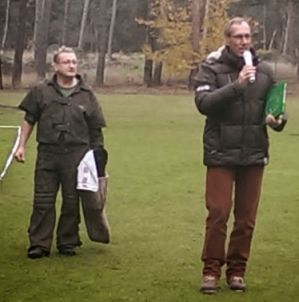 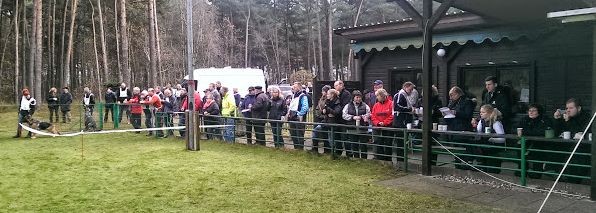 Erneut wurde die Veranstaltung von der OG Bardowick hervorragend vorbereitet und durchgeführt. Viele Helfer und Helferinnen der Ortsgruppe haben kräftig mitgewirkt. Stellvertretend für alle Helfer bedanken wir uns beim Vorsitzenden Ralf Dangers und seiner Gattin Anke als Körstellenleiterin für die tolle Arbeit. Ebenfalls herzlichen Dank für die erneut souveräne und gleichmäßige Helferarbeit vom Lehrhelfer Jürgen Grünwald sowie Danke an den amtierenden Körmeister Bernd Weber.
Hans-Peter Schweimer - Stv. LG-VorsitzenderNachfolgend die Ergebnisliste. Ergebnisse Körung am 11.10.2014 in NorderstedtKstl: H.P.Schweimer - Körmeister: Hans-Peter Schweimer - Lehrhelfer: Sebastian SchüttDie 5. Körung des Jahres fand bei hervorragendem Wetter in der Ortsgruppe Norderstedt statt, die sich wie gewohnt als sehr guter Veranstalter präsentierte. Von den gemeldeten 16 Hunden wurden dem Körmeister 15 Hunde vorgestellt, die alle das Ziel der Neu- oder Wiederankörung erreichen konnten. Bemerkenswert ist an dieser Stelle zu erwähnen, dass mit dem Lehrhelfer Sebastian Schütt bei seinem 1, Einsatz als Körhelfer ein junger Mann hetzte, der in allen Bereichen eine absolut souveräne Leistung bot und absolut zu überzeugen wußte. 
Herzlichen Glückwunsch für diesen tollen Einstand.
 Bedanken möchte ich mich als Vorsitzender der OG sowie als amtierender Körmeister bei allen Mitgliedern der Ortsgruppe und auch Nichtmitgliedern für die sehr gute Vorbereitung und Durchführung dieser Veranstaltung. Dies gilt natürlich auch besonders für den Kantinenbereich.
Nachfolgend die Ergebnisliste.

Hans-Peter SchweimerErgebnisse Körung am 09.08.2014 in Quickborn-RenzelKstl: Manfred Kähmzow - Körmeister: Bernd Weber - Lehrhelfer: Andreas HappelDie 4. Körung des Jahres fand bei wechselhaftem Wetter in der Ortsgruppe Quickborn statt. Es waren 25 Hunde gemeldet, die auch vollzählig auf der Veranstaltung erschienen sind. Alle Teilnehmer haben das Ziel mit den gezeigten Leistungen erreicht.Bedanken möchten wir uns bei dem Körstellenleiter Manfred Kähmzow, bei allen Helfern der Ortsgruppe - stellvertretend sei an dieser Stelle Felix Streck genannt - sowie die in allen Teilen hervorragende Bewirtung, die auch von den vielen skandinavischen Besuchern dieser Veranstaltung honoriert wurde.Ein besonderer Dank gilt unserem Landesgruppenzuchtwart und Körmeister dieser Veranstaltung Bernd Weber, der trotz geringer Probleme im Datenverarbeitungsbereich diese Veranstaltung in gewohnter Weise perfekt absolviert hat. Besonders erwähnenswert ist der mit Leidenschaft absolvierte Schutzdienst unseres Lehrhelfers Andreas Happel, der wohl einen maßgeblichen Anteil am Erfolg dieser in allen Teilen perfekten Veranstaltung  hatte.Ergebnisliste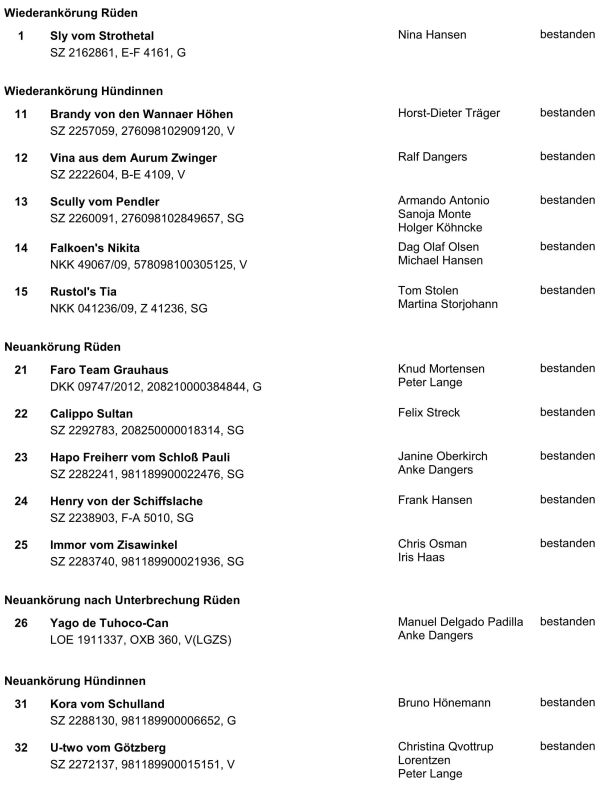 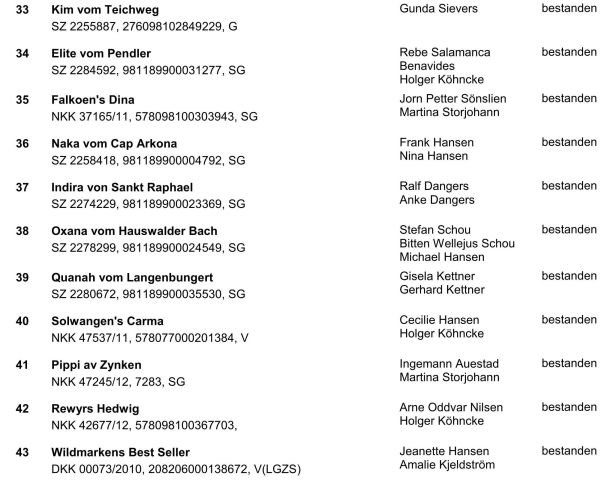 Korrektur: Die Hündin mit Nr. 39 hat die Zuchtbewertung V, Eigentümer Gisela und Bernd Kettner.Ergebnisse Körung am 21.06.2014 in HeikendorfKstl: Manfred Kähmzow - Körmeister: Hans-Peter Schweimer - Lehrhelfer: Rapfael Graf Die 3. Körung des Jahres fand bei durchwachsenem Wetter in der Ortsgruppe Heikendorf statt. Es waren 16 Hunde gemeldet, die auch alle vorgeführt wurden und das Ziel der Neu- und Wiederankörung auch alle problemlos erreichten. Für den TSB-Bereich wurde erstmals auf einer Körung unser Lehrhelfer Raphael Graf eingesetzt, der seine Aufgabe in hervorragender Weise durchführte. Für das sehr gleichmäßige und gradlinige Hetzen gilt ihm der Dank des Körmeisters und aller Teilnehmer.Bedanken möchten wir uns auch beim Körstellenleiter Manfred Kähmzow, bei allen Helfern der Ortsgruppe incl. der tollen Kantinenbewirtung sowie bei der eingesetzten Schreibkraft Kai Terschüren am PC, der schnell und profihaft arbeitete, sodass die Körberichte zügig fertig gestellt und gedruckt werden konnten.Nachfolgend die Ergebnisliste.Hans-Peter Schweimer
Teilnehmer Körung Tornesch (03.05.2014)
Kstl: Hermann Münster, Körmeister: Bernd Weber, Lehrhelfer: Yancho Kostov
 Ergebnisse Körung am 22.03.2014 in TrittauKstl: Erika Schippenbeil - Körmeister: Hans-Peter Schweimer - Lehrhelfer: Jürgen Grünwald Unsere 1. Körung in diesem Jahr fand in der Ortgruppe Trittau-Großensee statt. Entgegen der Wettersituation des Vortages überraschte uns das Wetter doch positiv. Es war zu Beginn zwar etwas kalt, blieb aber den gesamten Tag bis zum Ende trocken. Dies hob auch die Stimmung der teilnehmenden Teams sowie der zahlreich erschienenen Besucher und Gäste. Immerhin konnte diese Körung mit einer tollen Teilnehmerzahl aufwarten. Es waren 44 Hunde gemeldet (15 Wiederankörungen und 29 Neuankörungen), die allesamt das Ziel der Ankörung erreichen konnten. Erwähnenswert ist auch die Tatsache, dass zu dieser Körung diverse hochplatzierte Hunde der letztjährigen BSHZS starteten, die von sehr hoher Qualität waren. Wir bedanken uns herzlich bei allen Mitgliedern und Helfern der Ortsgruppe, die unter der Leitung von Erika Schippenbeil eine absolut tolle Veranstaltung auf die Beine stellten. Besonderer Dank gilt auch dem Kantinenpersonal sowie den beiden Damen der Schriftführung, die dem Körmeister eine sehr angenehme Zusammenarbeit bescherten. Die Teilnehmerliste mit Ergebnissen finden Sie am Ende dieses Berichts.Hans-Peter Schweimer Ehrung mit der Silberne Verdienstspange des SV's für besondere Leistungen Nach Abschluss der TSB-Überprüfungen kam es für unseren Lehrhelfer Jürgen Grünwald zu einer besonderen Ehrung. Nicht nur für seine heute erneut tolle und gleichmäßige Helferarbeit, sondern für die vielen Jahre seines Einsatzes als Amtsträger für seine Ortsgruppe Sachsenwald und der Landesgruppe 1. Herr Schweimer als stv. LG-Vorsitzender und heutiger Körmeister nahm diese Ehrung vor und sprach seinen besonderen Dank im Namen des gesamten LG-Vorstandes sowie der LG1-Mitglieder aus.Jürgen Grünwald ist nun bereits seit 43 Jahren Vollmitglied im SV, Davon bereits seit 26 Jahren als Ausbildungswart/stv.Ausbildungswart in seiner Heimatortsgruppe Sachsenwald als Amtsträger tätig und nunmehr auch bereits seit 25 Jahren Lehrhelfer in der Landesgruppe Für diese von Jürgen Grünwald stets mit Liebe zum Deutschen Schäferhund und allen Mitgliedern erbrachten Leistungen bedanken wir uns recht herzlich und wünschen uns seinen Einsatz noch viele weitere Jahre. Teilnehmer und Gäste beglückwünschten dem zu Ehrenden mit riesigem Applaus.Hans-Peter Schweimer
Bilder: Jürgen Grünwald mit einigen anwesenden Teilnehmern und Gästen.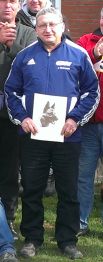 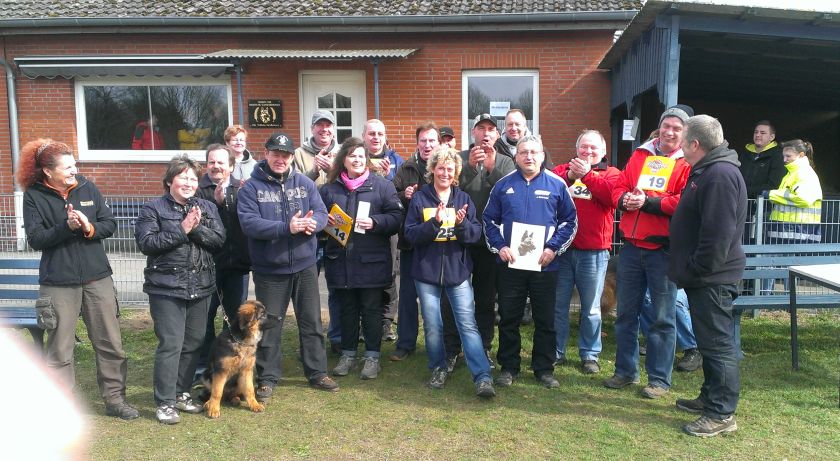 Ergebnisliste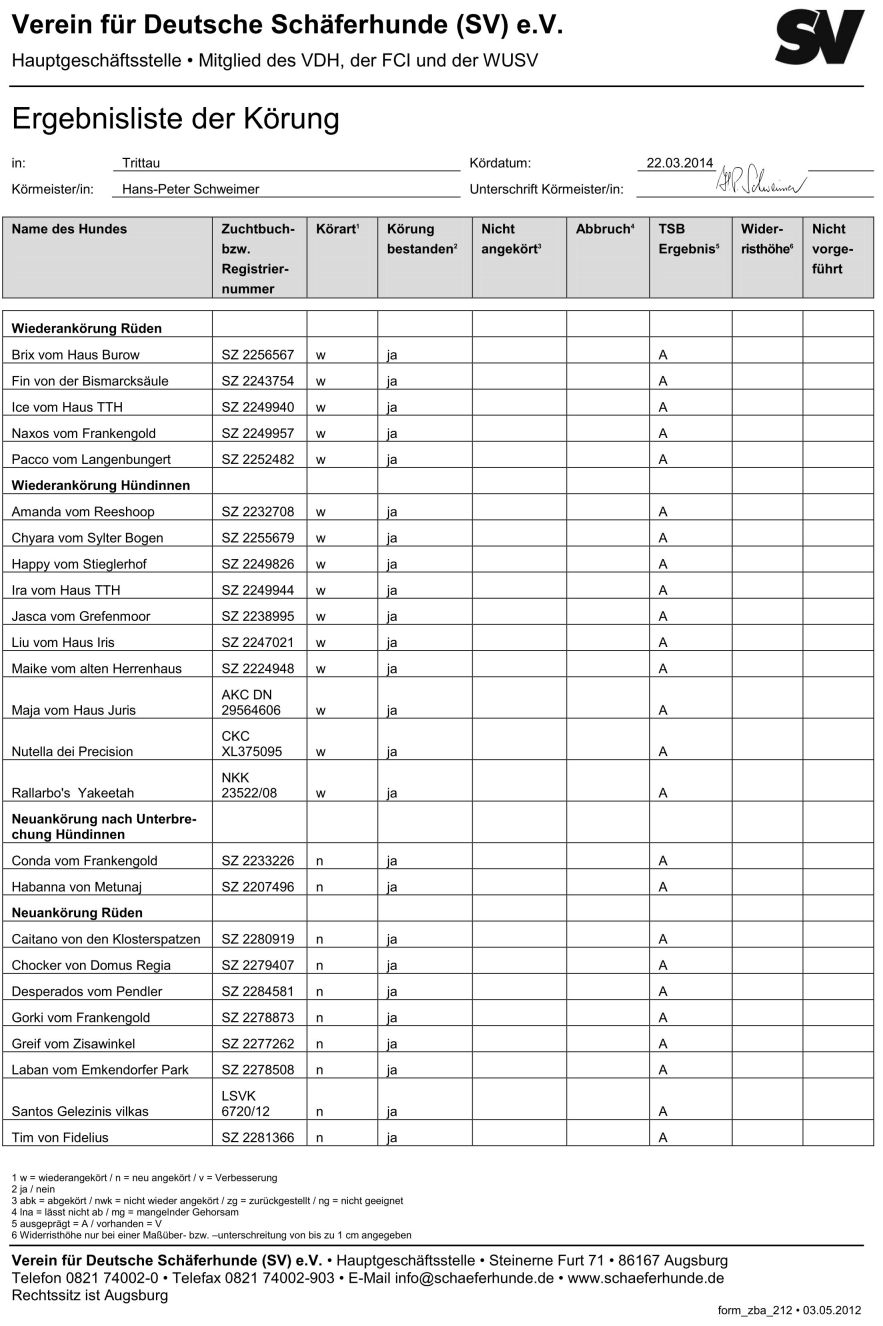 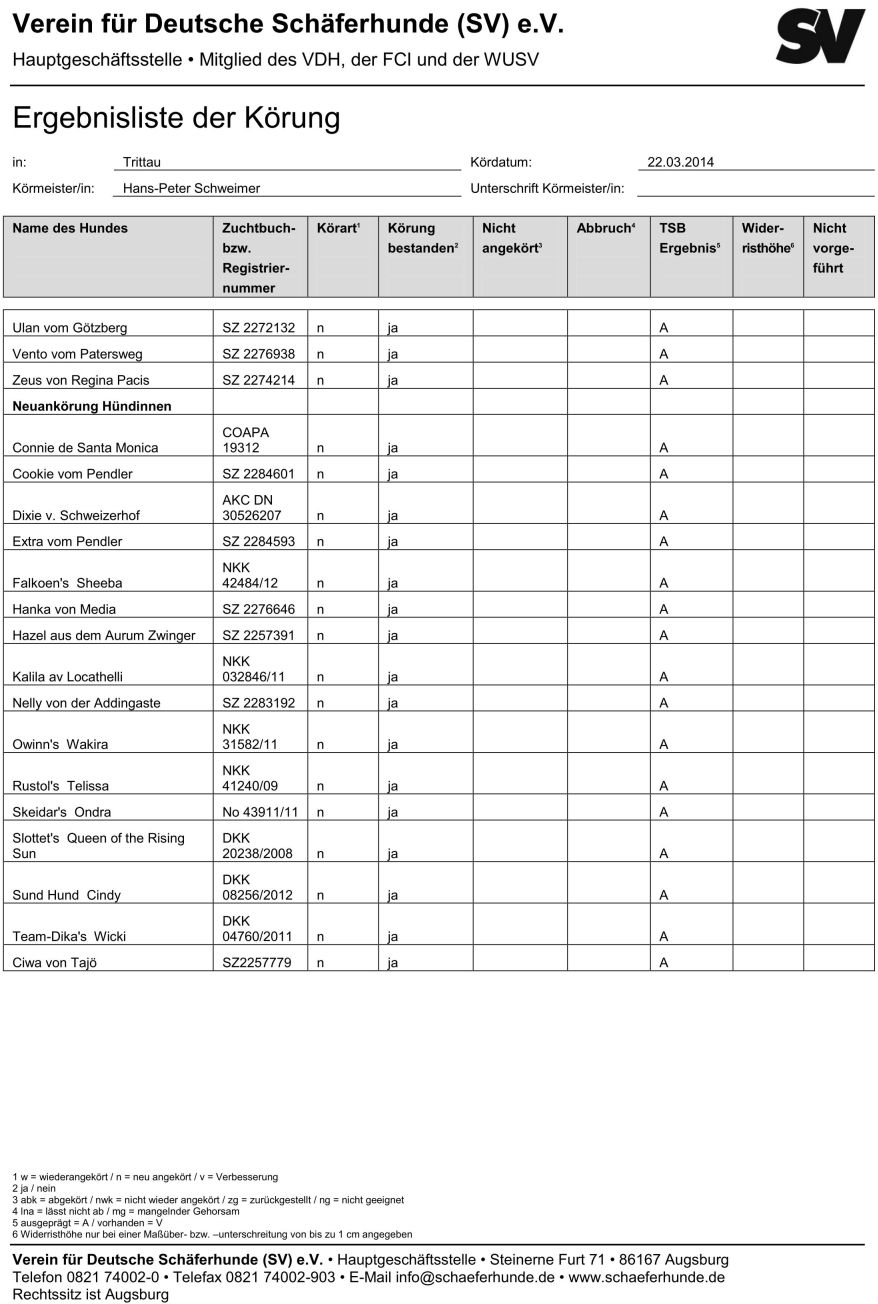 Name des Hundes
ZB-Nr., ID-Nr., ZuchtbewertungName des Hundes
ZB-Nr., ID-Nr., ZuchtbewertungName des Hundes
ZB-Nr., ID-Nr., ZuchtbewertungEigentümer
HundeführerEigentümer
HundeführerEigentümer
HundeführerNr.Name des Hundes
ZB-Nr., ID-Nr., ZuchtbewertungName des Hundes
ZB-Nr., ID-Nr., ZuchtbewertungName des Hundes
ZB-Nr., ID-Nr., ZuchtbewertungEigentümer
HundeführerEigentümer
HundeführerEigentümer
HundeführerErgebnisErgebnisNr.Name des Hundes
ZB-Nr., ID-Nr., ZuchtbewertungName des Hundes
ZB-Nr., ID-Nr., ZuchtbewertungName des Hundes
ZB-Nr., ID-Nr., ZuchtbewertungEigentümer
HundeführerEigentümer
HundeführerEigentümer
HundeführerErgebnisErgebnisName des Hundes
ZB-Nr., ID-Nr., ZuchtbewertungName des Hundes
ZB-Nr., ID-Nr., ZuchtbewertungName des Hundes
ZB-Nr., ID-Nr., ZuchtbewertungEigentümer
HundeführerEigentümer
HundeführerEigentümer
HundeführerWiederankörung RüdenWiederankörung RüdenWiederankörung RüdenWiederankörung RüdenWiederankörung RüdenWiederankörung RüdenWiederankörung Rüden1Kyras aus der GlockenbergsschäfereiKyras aus der GlockenbergsschäfereiKyras aus der GlockenbergsschäfereiKyras aus der GlockenbergsschäfereiAndrea Grübner
Andrea GrübnerAndrea Grübner
Andrea GrübnerAndrea Grübner
Andrea GrübnerAndrea Grübner
Andrea Grübnerbestandenbestandenbestanden1Kyras aus der GlockenbergsschäfereiKyras aus der GlockenbergsschäfereiKyras aus der GlockenbergsschäfereiKyras aus der GlockenbergsschäfereiAndrea Grübner
Andrea GrübnerAndrea Grübner
Andrea GrübnerAndrea Grübner
Andrea GrübnerAndrea Grübner
Andrea GrübnerbestandenbestandenbestandenSZ 2263519, 276098102789881, V(BSZS)SZ 2263519, 276098102789881, V(BSZS)SZ 2263519, 276098102789881, V(BSZS)SZ 2263519, 276098102789881, V(BSZS)SZ 2263519, 276098102789881, V(BSZS)SZ 2263519, 276098102789881, V(BSZS)SZ 2263519, 276098102789881, V(BSZS)Andrea Grübner
Andrea GrübnerAndrea Grübner
Andrea GrübnerAndrea Grübner
Andrea GrübnerAndrea Grübner
Andrea GrübnerSZ 2263519, 276098102789881, V(BSZS)SZ 2263519, 276098102789881, V(BSZS)SZ 2263519, 276098102789881, V(BSZS)SZ 2263519, 276098102789881, V(BSZS)SZ 2263519, 276098102789881, V(BSZS)SZ 2263519, 276098102789881, V(BSZS)SZ 2263519, 276098102789881, V(BSZS)2Maack's SimbaMaack's SimbaMaack's SimbaMaack's SimbaSvend W. Rungstroem
Svend W. RungstroemSvend W. Rungstroem
Svend W. RungstroemSvend W. Rungstroem
Svend W. RungstroemSvend W. Rungstroem
Svend W. Rungstroembestandenbestandenbestanden2Maack's SimbaMaack's SimbaMaack's SimbaMaack's SimbaSvend W. Rungstroem
Svend W. RungstroemSvend W. Rungstroem
Svend W. RungstroemSvend W. Rungstroem
Svend W. RungstroemSvend W. Rungstroem
Svend W. RungstroembestandenbestandenbestandenDKK 03123/2010, 208210000248468, VDKK 03123/2010, 208210000248468, VDKK 03123/2010, 208210000248468, VDKK 03123/2010, 208210000248468, VDKK 03123/2010, 208210000248468, VDKK 03123/2010, 208210000248468, VDKK 03123/2010, 208210000248468, VSvend W. Rungstroem
Svend W. RungstroemSvend W. Rungstroem
Svend W. RungstroemSvend W. Rungstroem
Svend W. RungstroemSvend W. Rungstroem
Svend W. RungstroemDKK 03123/2010, 208210000248468, VDKK 03123/2010, 208210000248468, VDKK 03123/2010, 208210000248468, VDKK 03123/2010, 208210000248468, VDKK 03123/2010, 208210000248468, VDKK 03123/2010, 208210000248468, VDKK 03123/2010, 208210000248468, V3Max vom Kattenhunder SeeMax vom Kattenhunder SeeMax vom Kattenhunder SeeMax vom Kattenhunder SeeGünter Andresen
Günter AndresenGünter Andresen
Günter AndresenGünter Andresen
Günter AndresenGünter Andresen
Günter Andresenbestandenbestandenbestanden3Max vom Kattenhunder SeeMax vom Kattenhunder SeeMax vom Kattenhunder SeeMax vom Kattenhunder SeeGünter Andresen
Günter AndresenGünter Andresen
Günter AndresenGünter Andresen
Günter AndresenGünter Andresen
Günter AndresenbestandenbestandenbestandenSZ 2251164, 276098102830109, VSZ 2251164, 276098102830109, VSZ 2251164, 276098102830109, VSZ 2251164, 276098102830109, VSZ 2251164, 276098102830109, VSZ 2251164, 276098102830109, VSZ 2251164, 276098102830109, VGünter Andresen
Günter AndresenGünter Andresen
Günter AndresenGünter Andresen
Günter AndresenGünter Andresen
Günter AndresenSZ 2251164, 276098102830109, VSZ 2251164, 276098102830109, VSZ 2251164, 276098102830109, VSZ 2251164, 276098102830109, VSZ 2251164, 276098102830109, VSZ 2251164, 276098102830109, VSZ 2251164, 276098102830109, V4Max von SkandinavikaMax von SkandinavikaMax von SkandinavikaMax von SkandinavikaRolf-Dieter Ermel
Annika Lott-LoraniRolf-Dieter Ermel
Annika Lott-LoraniRolf-Dieter Ermel
Annika Lott-LoraniRolf-Dieter Ermel
Annika Lott-Loranibestandenbestandenbestanden4Max von SkandinavikaMax von SkandinavikaMax von SkandinavikaMax von SkandinavikaRolf-Dieter Ermel
Annika Lott-LoraniRolf-Dieter Ermel
Annika Lott-LoraniRolf-Dieter Ermel
Annika Lott-LoraniRolf-Dieter Ermel
Annika Lott-LoranibestandenbestandenbestandenSZ 2250766, 276098102824958, VSZ 2250766, 276098102824958, VSZ 2250766, 276098102824958, VSZ 2250766, 276098102824958, VSZ 2250766, 276098102824958, VSZ 2250766, 276098102824958, VSZ 2250766, 276098102824958, VRolf-Dieter Ermel
Annika Lott-LoraniRolf-Dieter Ermel
Annika Lott-LoraniRolf-Dieter Ermel
Annika Lott-LoraniRolf-Dieter Ermel
Annika Lott-LoraniSZ 2250766, 276098102824958, VSZ 2250766, 276098102824958, VSZ 2250766, 276098102824958, VSZ 2250766, 276098102824958, VSZ 2250766, 276098102824958, VSZ 2250766, 276098102824958, VSZ 2250766, 276098102824958, V5Rudi aus dem Seevetaler GrundRudi aus dem Seevetaler GrundRudi aus dem Seevetaler GrundRudi aus dem Seevetaler GrundBirgit Szyszka
Birgit SzyszkaBirgit Szyszka
Birgit SzyszkaBirgit Szyszka
Birgit SzyszkaBirgit Szyszka
Birgit Szyszkabestandenbestandenbestanden5Rudi aus dem Seevetaler GrundRudi aus dem Seevetaler GrundRudi aus dem Seevetaler GrundRudi aus dem Seevetaler GrundBirgit Szyszka
Birgit SzyszkaBirgit Szyszka
Birgit SzyszkaBirgit Szyszka
Birgit SzyszkaBirgit Szyszka
Birgit SzyszkabestandenbestandenbestandenSZ 2232137, 276098102829229, VSZ 2232137, 276098102829229, VSZ 2232137, 276098102829229, VSZ 2232137, 276098102829229, VSZ 2232137, 276098102829229, VSZ 2232137, 276098102829229, VSZ 2232137, 276098102829229, VBirgit Szyszka
Birgit SzyszkaBirgit Szyszka
Birgit SzyszkaBirgit Szyszka
Birgit SzyszkaBirgit Szyszka
Birgit SzyszkaSZ 2232137, 276098102829229, VSZ 2232137, 276098102829229, VSZ 2232137, 276098102829229, VSZ 2232137, 276098102829229, VSZ 2232137, 276098102829229, VSZ 2232137, 276098102829229, VSZ 2232137, 276098102829229, VWiederankörung HündinnenWiederankörung HündinnenWiederankörung HündinnenWiederankörung HündinnenWiederankörung HündinnenWiederankörung HündinnenWiederankörung Hündinnen6Akira vom Team NordsturmAkira vom Team NordsturmAkira vom Team NordsturmAkira vom Team NordsturmKarl Heinz Vollstedt
Karl Heinz VollstedtKarl Heinz Vollstedt
Karl Heinz VollstedtKarl Heinz Vollstedt
Karl Heinz VollstedtKarl Heinz Vollstedt
Karl Heinz Vollstedtbestandenbestandenbestanden6Akira vom Team NordsturmAkira vom Team NordsturmAkira vom Team NordsturmAkira vom Team NordsturmKarl Heinz Vollstedt
Karl Heinz VollstedtKarl Heinz Vollstedt
Karl Heinz VollstedtKarl Heinz Vollstedt
Karl Heinz VollstedtKarl Heinz Vollstedt
Karl Heinz VollstedtbestandenbestandenbestandenSZ 2229430, 981189900013705, SGSZ 2229430, 981189900013705, SGSZ 2229430, 981189900013705, SGSZ 2229430, 981189900013705, SGSZ 2229430, 981189900013705, SGSZ 2229430, 981189900013705, SGSZ 2229430, 981189900013705, SGKarl Heinz Vollstedt
Karl Heinz VollstedtKarl Heinz Vollstedt
Karl Heinz VollstedtKarl Heinz Vollstedt
Karl Heinz VollstedtKarl Heinz Vollstedt
Karl Heinz VollstedtSZ 2229430, 981189900013705, SGSZ 2229430, 981189900013705, SGSZ 2229430, 981189900013705, SGSZ 2229430, 981189900013705, SGSZ 2229430, 981189900013705, SGSZ 2229430, 981189900013705, SGSZ 2229430, 981189900013705, SG7Greve ThessaGreve ThessaGreve ThessaGreve ThessaMogens Green
Michael HansenMogens Green
Michael HansenMogens Green
Michael HansenMogens Green
Michael Hansenbestandenbestandenbestanden7Greve ThessaGreve ThessaGreve ThessaGreve ThessaMogens Green
Michael HansenMogens Green
Michael HansenMogens Green
Michael HansenMogens Green
Michael HansenbestandenbestandenbestandenDKK 22232/2009, 208206000138638, SGDKK 22232/2009, 208206000138638, SGDKK 22232/2009, 208206000138638, SGDKK 22232/2009, 208206000138638, SGDKK 22232/2009, 208206000138638, SGDKK 22232/2009, 208206000138638, SGDKK 22232/2009, 208206000138638, SGMogens Green
Michael HansenMogens Green
Michael HansenMogens Green
Michael HansenMogens Green
Michael HansenDKK 22232/2009, 208206000138638, SGDKK 22232/2009, 208206000138638, SGDKK 22232/2009, 208206000138638, SGDKK 22232/2009, 208206000138638, SGDKK 22232/2009, 208206000138638, SGDKK 22232/2009, 208206000138638, SGDKK 22232/2009, 208206000138638, SG8Irma La Douce vom Jacobiner SchloßIrma La Douce vom Jacobiner SchloßIrma La Douce vom Jacobiner SchloßIrma La Douce vom Jacobiner SchloßJennifer Hauschild
Jennifer HauschildJennifer Hauschild
Jennifer HauschildJennifer Hauschild
Jennifer HauschildJennifer Hauschild
Jennifer Hauschildbestandenbestandenbestanden8Irma La Douce vom Jacobiner SchloßIrma La Douce vom Jacobiner SchloßIrma La Douce vom Jacobiner SchloßIrma La Douce vom Jacobiner SchloßJennifer Hauschild
Jennifer HauschildJennifer Hauschild
Jennifer HauschildJennifer Hauschild
Jennifer HauschildJennifer Hauschild
Jennifer HauschildbestandenbestandenbestandenSZ 2256243, 981189900008031, SGSZ 2256243, 981189900008031, SGSZ 2256243, 981189900008031, SGSZ 2256243, 981189900008031, SGSZ 2256243, 981189900008031, SGSZ 2256243, 981189900008031, SGSZ 2256243, 981189900008031, SGJennifer Hauschild
Jennifer HauschildJennifer Hauschild
Jennifer HauschildJennifer Hauschild
Jennifer HauschildJennifer Hauschild
Jennifer HauschildSZ 2256243, 981189900008031, SGSZ 2256243, 981189900008031, SGSZ 2256243, 981189900008031, SGSZ 2256243, 981189900008031, SGSZ 2256243, 981189900008031, SGSZ 2256243, 981189900008031, SGSZ 2256243, 981189900008031, SG9Kitty von der TeufelsmauerKitty von der TeufelsmauerKitty von der TeufelsmauerKitty von der TeufelsmauerKarl Heinz Vollstedt
Karl Heinz VollstedtKarl Heinz Vollstedt
Karl Heinz VollstedtKarl Heinz Vollstedt
Karl Heinz VollstedtKarl Heinz Vollstedt
Karl Heinz Vollstedtbestandenbestandenbestanden9Kitty von der TeufelsmauerKitty von der TeufelsmauerKitty von der TeufelsmauerKitty von der TeufelsmauerKarl Heinz Vollstedt
Karl Heinz VollstedtKarl Heinz Vollstedt
Karl Heinz VollstedtKarl Heinz Vollstedt
Karl Heinz VollstedtKarl Heinz Vollstedt
Karl Heinz VollstedtbestandenbestandenbestandenSZ 2226056, W-E 1052, SGSZ 2226056, W-E 1052, SGSZ 2226056, W-E 1052, SGSZ 2226056, W-E 1052, SGSZ 2226056, W-E 1052, SGSZ 2226056, W-E 1052, SGSZ 2226056, W-E 1052, SGKarl Heinz Vollstedt
Karl Heinz VollstedtKarl Heinz Vollstedt
Karl Heinz VollstedtKarl Heinz Vollstedt
Karl Heinz VollstedtKarl Heinz Vollstedt
Karl Heinz VollstedtSZ 2226056, W-E 1052, SGSZ 2226056, W-E 1052, SGSZ 2226056, W-E 1052, SGSZ 2226056, W-E 1052, SGSZ 2226056, W-E 1052, SGSZ 2226056, W-E 1052, SGSZ 2226056, W-E 1052, SG10Quadriga vom FrankengoldQuadriga vom FrankengoldQuadriga vom FrankengoldQuadriga vom FrankengoldHsieh Ming-Der
Nicole MeyerHsieh Ming-Der
Nicole MeyerHsieh Ming-Der
Nicole MeyerHsieh Ming-Der
Nicole Meyerbestandenbestandenbestanden10Quadriga vom FrankengoldQuadriga vom FrankengoldQuadriga vom FrankengoldQuadriga vom FrankengoldHsieh Ming-Der
Nicole MeyerHsieh Ming-Der
Nicole MeyerHsieh Ming-Der
Nicole MeyerHsieh Ming-Der
Nicole MeyerbestandenbestandenbestandenSZ 2258982, 981189900001528, V(BSZS)SZ 2258982, 981189900001528, V(BSZS)SZ 2258982, 981189900001528, V(BSZS)SZ 2258982, 981189900001528, V(BSZS)SZ 2258982, 981189900001528, V(BSZS)SZ 2258982, 981189900001528, V(BSZS)SZ 2258982, 981189900001528, V(BSZS)Hsieh Ming-Der
Nicole MeyerHsieh Ming-Der
Nicole MeyerHsieh Ming-Der
Nicole MeyerHsieh Ming-Der
Nicole MeyerSZ 2258982, 981189900001528, V(BSZS)SZ 2258982, 981189900001528, V(BSZS)SZ 2258982, 981189900001528, V(BSZS)SZ 2258982, 981189900001528, V(BSZS)SZ 2258982, 981189900001528, V(BSZS)SZ 2258982, 981189900001528, V(BSZS)SZ 2258982, 981189900001528, V(BSZS)11Quanda aus der ZigeunerkuhleQuanda aus der ZigeunerkuhleQuanda aus der ZigeunerkuhleQuanda aus der ZigeunerkuhleGina Klempau
Gina KlempauGina Klempau
Gina KlempauGina Klempau
Gina KlempauGina Klempau
Gina Klempaubestandenbestandenbestanden11Quanda aus der ZigeunerkuhleQuanda aus der ZigeunerkuhleQuanda aus der ZigeunerkuhleQuanda aus der ZigeunerkuhleGina Klempau
Gina KlempauGina Klempau
Gina KlempauGina Klempau
Gina KlempauGina Klempau
Gina KlempaubestandenbestandenbestandenSZ 2251373, 276098102904507, GSZ 2251373, 276098102904507, GSZ 2251373, 276098102904507, GSZ 2251373, 276098102904507, GSZ 2251373, 276098102904507, GSZ 2251373, 276098102904507, GSZ 2251373, 276098102904507, GGina Klempau
Gina KlempauGina Klempau
Gina KlempauGina Klempau
Gina KlempauGina Klempau
Gina KlempauSZ 2251373, 276098102904507, GSZ 2251373, 276098102904507, GSZ 2251373, 276098102904507, GSZ 2251373, 276098102904507, GSZ 2251373, 276098102904507, GSZ 2251373, 276098102904507, GSZ 2251373, 276098102904507, G12Welincha's YesWelincha's YesWelincha's YesWelincha's YesNilsen Svein
Leif von Belgen
Nilsen SveinNilsen Svein
Leif von Belgen
Nilsen SveinNilsen Svein
Leif von Belgen
Nilsen SveinNilsen Svein
Leif von Belgen
Nilsen Sveinbestandenbestandenbestanden12Welincha's YesWelincha's YesWelincha's YesWelincha's YesNilsen Svein
Leif von Belgen
Nilsen SveinNilsen Svein
Leif von Belgen
Nilsen SveinNilsen Svein
Leif von Belgen
Nilsen SveinNilsen Svein
Leif von Belgen
Nilsen SveinbestandenbestandenbestandenNKK 41262/09, 578097809026122, SGNKK 41262/09, 578097809026122, SGNKK 41262/09, 578097809026122, SGNKK 41262/09, 578097809026122, SGNKK 41262/09, 578097809026122, SGNKK 41262/09, 578097809026122, SGNKK 41262/09, 578097809026122, SGNilsen Svein
Leif von Belgen
Nilsen SveinNilsen Svein
Leif von Belgen
Nilsen SveinNilsen Svein
Leif von Belgen
Nilsen SveinNilsen Svein
Leif von Belgen
Nilsen SveinNKK 41262/09, 578097809026122, SGNKK 41262/09, 578097809026122, SGNKK 41262/09, 578097809026122, SGNKK 41262/09, 578097809026122, SGNKK 41262/09, 578097809026122, SGNKK 41262/09, 578097809026122, SGNKK 41262/09, 578097809026122, SGNilsen Svein
Leif von Belgen
Nilsen SveinNilsen Svein
Leif von Belgen
Nilsen SveinNilsen Svein
Leif von Belgen
Nilsen SveinNilsen Svein
Leif von Belgen
Nilsen SveinNilsen Svein
Leif von Belgen
Nilsen SveinNilsen Svein
Leif von Belgen
Nilsen SveinNilsen Svein
Leif von Belgen
Nilsen SveinNilsen Svein
Leif von Belgen
Nilsen SveinNeuankörung RüdenNeuankörung RüdenNeuankörung RüdenNeuankörung RüdenNeuankörung RüdenNeuankörung RüdenNeuankörung Rüden13Cafu Di SavioCafu Di SavioCafu Di SavioCafu Di SavioSibylle Klammer
Sibylle KlammerSibylle Klammer
Sibylle KlammerSibylle Klammer
Sibylle KlammerSibylle Klammer
Sibylle Klammerbestandenbestandenbestanden13Cafu Di SavioCafu Di SavioCafu Di SavioCafu Di SavioSibylle Klammer
Sibylle KlammerSibylle Klammer
Sibylle KlammerSibylle Klammer
Sibylle KlammerSibylle Klammer
Sibylle KlammerbestandenbestandenbestandenSZ 2218067, C-A 3054, SGSZ 2218067, C-A 3054, SGSZ 2218067, C-A 3054, SGSZ 2218067, C-A 3054, SGSZ 2218067, C-A 3054, SGSZ 2218067, C-A 3054, SGSZ 2218067, C-A 3054, SGSibylle Klammer
Sibylle KlammerSibylle Klammer
Sibylle KlammerSibylle Klammer
Sibylle KlammerSibylle Klammer
Sibylle KlammerSZ 2218067, C-A 3054, SGSZ 2218067, C-A 3054, SGSZ 2218067, C-A 3054, SGSZ 2218067, C-A 3054, SGSZ 2218067, C-A 3054, SGSZ 2218067, C-A 3054, SGSZ 2218067, C-A 3054, SG14Faelan von der HagenmühleFaelan von der HagenmühleFaelan von der HagenmühleFaelan von der HagenmühleLaura Schmittat
Laura SchmittatLaura Schmittat
Laura SchmittatLaura Schmittat
Laura SchmittatLaura Schmittat
Laura Schmittatnicht vorgeführtnicht vorgeführtnicht vorgeführt14Faelan von der HagenmühleFaelan von der HagenmühleFaelan von der HagenmühleFaelan von der HagenmühleLaura Schmittat
Laura SchmittatLaura Schmittat
Laura SchmittatLaura Schmittat
Laura SchmittatLaura Schmittat
Laura Schmittatnicht vorgeführtnicht vorgeführtnicht vorgeführtSZ 2264289, 981189900000801, SGSZ 2264289, 981189900000801, SGSZ 2264289, 981189900000801, SGSZ 2264289, 981189900000801, SGSZ 2264289, 981189900000801, SGSZ 2264289, 981189900000801, SGSZ 2264289, 981189900000801, SGLaura Schmittat
Laura SchmittatLaura Schmittat
Laura SchmittatLaura Schmittat
Laura SchmittatLaura Schmittat
Laura SchmittatSZ 2264289, 981189900000801, SGSZ 2264289, 981189900000801, SGSZ 2264289, 981189900000801, SGSZ 2264289, 981189900000801, SGSZ 2264289, 981189900000801, SGSZ 2264289, 981189900000801, SGSZ 2264289, 981189900000801, SG15Hyldebo WoodyHyldebo WoodyHyldebo WoodyHyldebo WoodyKim Nauta
Michael HansenKim Nauta
Michael HansenKim Nauta
Michael HansenKim Nauta
Michael Hansenbestandenbestandenbestanden15Hyldebo WoodyHyldebo WoodyHyldebo WoodyHyldebo WoodyKim Nauta
Michael HansenKim Nauta
Michael HansenKim Nauta
Michael HansenKim Nauta
Michael HansenbestandenbestandenbestandenSE 46180/2012, 941000014301520, SE 46180/2012, 941000014301520, SE 46180/2012, 941000014301520, SE 46180/2012, 941000014301520, SE 46180/2012, 941000014301520, SE 46180/2012, 941000014301520, SE 46180/2012, 941000014301520, Kim Nauta
Michael HansenKim Nauta
Michael HansenKim Nauta
Michael HansenKim Nauta
Michael HansenSE 46180/2012, 941000014301520, SE 46180/2012, 941000014301520, SE 46180/2012, 941000014301520, SE 46180/2012, 941000014301520, SE 46180/2012, 941000014301520, SE 46180/2012, 941000014301520, SE 46180/2012, 941000014301520, 16Jogi vom Holtkämper HofJogi vom Holtkämper HofJogi vom Holtkämper HofJogi vom Holtkämper HofJörg Steinich
Ulrich EngelJörg Steinich
Ulrich EngelJörg Steinich
Ulrich EngelJörg Steinich
Ulrich Engelbestandenbestandenbestanden16Jogi vom Holtkämper HofJogi vom Holtkämper HofJogi vom Holtkämper HofJogi vom Holtkämper HofJörg Steinich
Ulrich EngelJörg Steinich
Ulrich EngelJörg Steinich
Ulrich EngelJörg Steinich
Ulrich EngelbestandenbestandenbestandenSZ 2284996, 276096907043734, VSZ 2284996, 276096907043734, VSZ 2284996, 276096907043734, VSZ 2284996, 276096907043734, VSZ 2284996, 276096907043734, VSZ 2284996, 276096907043734, VSZ 2284996, 276096907043734, VJörg Steinich
Ulrich EngelJörg Steinich
Ulrich EngelJörg Steinich
Ulrich EngelJörg Steinich
Ulrich EngelSZ 2284996, 276096907043734, VSZ 2284996, 276096907043734, VSZ 2284996, 276096907043734, VSZ 2284996, 276096907043734, VSZ 2284996, 276096907043734, VSZ 2284996, 276096907043734, VSZ 2284996, 276096907043734, VNeuankörung RüdenNeuankörung RüdenNeuankörung RüdenNeuankörung RüdenNeuankörung RüdenNeuankörung RüdenNeuankörung Rüden17Yemon von der LobdeburgYemon von der LobdeburgYemon von der LobdeburgYemon von der LobdeburgAndrea Mair
Andrea MairAndrea Mair
Andrea MairAndrea Mair
Andrea MairAndrea Mair
Andrea Mairbestandenbestandenbestanden17Yemon von der LobdeburgYemon von der LobdeburgYemon von der LobdeburgYemon von der LobdeburgAndrea Mair
Andrea MairAndrea Mair
Andrea MairAndrea Mair
Andrea MairAndrea Mair
Andrea MairbestandenbestandenbestandenSZ 2285382, 981189900029588, SZ 2285382, 981189900029588, SZ 2285382, 981189900029588, SZ 2285382, 981189900029588, SZ 2285382, 981189900029588, SZ 2285382, 981189900029588, SZ 2285382, 981189900029588, Andrea Mair
Andrea MairAndrea Mair
Andrea MairAndrea Mair
Andrea MairAndrea Mair
Andrea MairSZ 2285382, 981189900029588, SZ 2285382, 981189900029588, SZ 2285382, 981189900029588, SZ 2285382, 981189900029588, SZ 2285382, 981189900029588, SZ 2285382, 981189900029588, SZ 2285382, 981189900029588, 18Cluso vom PendlerCluso vom PendlerCluso vom PendlerCluso vom PendlerJens Nielsen
Holger KöhnckeJens Nielsen
Holger KöhnckeJens Nielsen
Holger KöhnckeJens Nielsen
Holger Köhnckebestandenbestandenbestanden18Cluso vom PendlerCluso vom PendlerCluso vom PendlerCluso vom PendlerJens Nielsen
Holger KöhnckeJens Nielsen
Holger KöhnckeJens Nielsen
Holger KöhnckeJens Nielsen
Holger KöhnckebestandenbestandenbestandenSZ 2284595, 981189900034775, VSZ 2284595, 981189900034775, VSZ 2284595, 981189900034775, VSZ 2284595, 981189900034775, VSZ 2284595, 981189900034775, VSZ 2284595, 981189900034775, VSZ 2284595, 981189900034775, VJens Nielsen
Holger KöhnckeJens Nielsen
Holger KöhnckeJens Nielsen
Holger KöhnckeJens Nielsen
Holger KöhnckeSZ 2284595, 981189900034775, VSZ 2284595, 981189900034775, VSZ 2284595, 981189900034775, VSZ 2284595, 981189900034775, VSZ 2284595, 981189900034775, VSZ 2284595, 981189900034775, VSZ 2284595, 981189900034775, VNeuankörung HündinnenNeuankörung HündinnenNeuankörung HündinnenNeuankörung HündinnenNeuankörung HündinnenNeuankörung HündinnenNeuankörung Hündinnen19Abiaga's CarmaAbiaga's CarmaAbiaga's CarmaAbiaga's CarmaNiklas Frogner
Nicole MeyerNiklas Frogner
Nicole MeyerNiklas Frogner
Nicole MeyerNiklas Frogner
Nicole Meyerbestandenbestandenbestanden19Abiaga's CarmaAbiaga's CarmaAbiaga's CarmaAbiaga's CarmaNiklas Frogner
Nicole MeyerNiklas Frogner
Nicole MeyerNiklas Frogner
Nicole MeyerNiklas Frogner
Nicole MeyerbestandenbestandenbestandenNKK 57489/12, 578098100405978, SGNKK 57489/12, 578098100405978, SGNKK 57489/12, 578098100405978, SGNKK 57489/12, 578098100405978, SGNKK 57489/12, 578098100405978, SGNKK 57489/12, 578098100405978, SGNKK 57489/12, 578098100405978, SGNiklas Frogner
Nicole MeyerNiklas Frogner
Nicole MeyerNiklas Frogner
Nicole MeyerNiklas Frogner
Nicole MeyerNKK 57489/12, 578098100405978, SGNKK 57489/12, 578098100405978, SGNKK 57489/12, 578098100405978, SGNKK 57489/12, 578098100405978, SGNKK 57489/12, 578098100405978, SGNKK 57489/12, 578098100405978, SGNKK 57489/12, 578098100405978, SG20Bukkesti MimmiBukkesti MimmiBukkesti MimmiBukkesti MimmiNilsen Svein
Klaus MeyerNilsen Svein
Klaus MeyerNilsen Svein
Klaus MeyerNilsen Svein
Klaus Meyerbestandenbestandenbestanden20Bukkesti MimmiBukkesti MimmiBukkesti MimmiBukkesti MimmiNilsen Svein
Klaus MeyerNilsen Svein
Klaus MeyerNilsen Svein
Klaus MeyerNilsen Svein
Klaus MeyerbestandenbestandenbestandenNKK 04228/11, 578097809139173, NKK 04228/11, 578097809139173, NKK 04228/11, 578097809139173, NKK 04228/11, 578097809139173, NKK 04228/11, 578097809139173, NKK 04228/11, 578097809139173, NKK 04228/11, 578097809139173, Nilsen Svein
Klaus MeyerNilsen Svein
Klaus MeyerNilsen Svein
Klaus MeyerNilsen Svein
Klaus MeyerNKK 04228/11, 578097809139173, NKK 04228/11, 578097809139173, NKK 04228/11, 578097809139173, NKK 04228/11, 578097809139173, NKK 04228/11, 578097809139173, NKK 04228/11, 578097809139173, NKK 04228/11, 578097809139173, 21Chili vom Remscheider KreuzChili vom Remscheider KreuzChili vom Remscheider KreuzChili vom Remscheider KreuzPeter Klaus Wilhelm Danker
Peter Klaus Wilhelm DankerPeter Klaus Wilhelm Danker
Peter Klaus Wilhelm DankerPeter Klaus Wilhelm Danker
Peter Klaus Wilhelm DankerPeter Klaus Wilhelm Danker
Peter Klaus Wilhelm Dankerbestandenbestandenbestanden21Chili vom Remscheider KreuzChili vom Remscheider KreuzChili vom Remscheider KreuzChili vom Remscheider KreuzPeter Klaus Wilhelm Danker
Peter Klaus Wilhelm DankerPeter Klaus Wilhelm Danker
Peter Klaus Wilhelm DankerPeter Klaus Wilhelm Danker
Peter Klaus Wilhelm DankerPeter Klaus Wilhelm Danker
Peter Klaus Wilhelm DankerbestandenbestandenbestandenSZ 2281758, 981189900029011, GSZ 2281758, 981189900029011, GSZ 2281758, 981189900029011, GSZ 2281758, 981189900029011, GSZ 2281758, 981189900029011, GSZ 2281758, 981189900029011, GSZ 2281758, 981189900029011, GPeter Klaus Wilhelm Danker
Peter Klaus Wilhelm DankerPeter Klaus Wilhelm Danker
Peter Klaus Wilhelm DankerPeter Klaus Wilhelm Danker
Peter Klaus Wilhelm DankerPeter Klaus Wilhelm Danker
Peter Klaus Wilhelm DankerSZ 2281758, 981189900029011, GSZ 2281758, 981189900029011, GSZ 2281758, 981189900029011, GSZ 2281758, 981189900029011, GSZ 2281758, 981189900029011, GSZ 2281758, 981189900029011, GSZ 2281758, 981189900029011, GPeter Klaus Wilhelm Danker
Peter Klaus Wilhelm DankerPeter Klaus Wilhelm Danker
Peter Klaus Wilhelm DankerPeter Klaus Wilhelm Danker
Peter Klaus Wilhelm DankerPeter Klaus Wilhelm Danker
Peter Klaus Wilhelm DankerPeter Klaus Wilhelm Danker
Peter Klaus Wilhelm DankerPeter Klaus Wilhelm Danker
Peter Klaus Wilhelm DankerPeter Klaus Wilhelm Danker
Peter Klaus Wilhelm DankerPeter Klaus Wilhelm Danker
Peter Klaus Wilhelm DankerPeter Klaus Wilhelm Danker
Peter Klaus Wilhelm DankerPeter Klaus Wilhelm Danker
Peter Klaus Wilhelm DankerPeter Klaus Wilhelm Danker
Peter Klaus Wilhelm DankerPeter Klaus Wilhelm Danker
Peter Klaus Wilhelm DankerPeter Klaus Wilhelm Danker
Peter Klaus Wilhelm DankerPeter Klaus Wilhelm Danker
Peter Klaus Wilhelm DankerPeter Klaus Wilhelm Danker
Peter Klaus Wilhelm DankerPeter Klaus Wilhelm Danker
Peter Klaus Wilhelm Danker22Cosma vom ReeshoopCosma vom ReeshoopCosma vom ReeshoopCosma vom ReeshoopDieter Schulze
Dieter SchulzeDieter Schulze
Dieter SchulzeDieter Schulze
Dieter SchulzeDieter Schulze
Dieter Schulzebestandenbestandenbestanden22Cosma vom ReeshoopCosma vom ReeshoopCosma vom ReeshoopCosma vom ReeshoopDieter Schulze
Dieter SchulzeDieter Schulze
Dieter SchulzeDieter Schulze
Dieter SchulzeDieter Schulze
Dieter SchulzebestandenbestandenbestandenSZ 2273987, 981189900018639, VSZ 2273987, 981189900018639, VSZ 2273987, 981189900018639, VSZ 2273987, 981189900018639, VSZ 2273987, 981189900018639, VSZ 2273987, 981189900018639, VSZ 2273987, 981189900018639, VDieter Schulze
Dieter SchulzeDieter Schulze
Dieter SchulzeDieter Schulze
Dieter SchulzeDieter Schulze
Dieter SchulzeSZ 2273987, 981189900018639, VSZ 2273987, 981189900018639, VSZ 2273987, 981189900018639, VSZ 2273987, 981189900018639, VSZ 2273987, 981189900018639, VSZ 2273987, 981189900018639, VSZ 2273987, 981189900018639, V23Faye von BabylonFaye von BabylonFaye von BabylonFaye von BabylonLarry Don Vinzant
Nicole MeyerLarry Don Vinzant
Nicole MeyerLarry Don Vinzant
Nicole MeyerLarry Don Vinzant
Nicole Meyerbestandenbestandenbestanden23Faye von BabylonFaye von BabylonFaye von BabylonFaye von BabylonLarry Don Vinzant
Nicole MeyerLarry Don Vinzant
Nicole MeyerLarry Don Vinzant
Nicole MeyerLarry Don Vinzant
Nicole MeyerbestandenbestandenbestandenSZ 2288058, 981189900039428, SGSZ 2288058, 981189900039428, SGSZ 2288058, 981189900039428, SGSZ 2288058, 981189900039428, SGSZ 2288058, 981189900039428, SGSZ 2288058, 981189900039428, SGSZ 2288058, 981189900039428, SGLarry Don Vinzant
Nicole MeyerLarry Don Vinzant
Nicole MeyerLarry Don Vinzant
Nicole MeyerLarry Don Vinzant
Nicole MeyerSZ 2288058, 981189900039428, SGSZ 2288058, 981189900039428, SGSZ 2288058, 981189900039428, SGSZ 2288058, 981189900039428, SGSZ 2288058, 981189900039428, SGSZ 2288058, 981189900039428, SGSZ 2288058, 981189900039428, SG24Holly vom Harzer GrubenlichtHolly vom Harzer GrubenlichtHolly vom Harzer GrubenlichtHolly vom Harzer GrubenlichtHeinz Brehm
Anke DangersHeinz Brehm
Anke DangersHeinz Brehm
Anke DangersHeinz Brehm
Anke Dangersbestandenbestandenbestanden24Holly vom Harzer GrubenlichtHolly vom Harzer GrubenlichtHolly vom Harzer GrubenlichtHolly vom Harzer GrubenlichtHeinz Brehm
Anke DangersHeinz Brehm
Anke DangersHeinz Brehm
Anke DangersHeinz Brehm
Anke DangersbestandenbestandenbestandenSZ 2291773, 981189900019494, SGSZ 2291773, 981189900019494, SGSZ 2291773, 981189900019494, SGSZ 2291773, 981189900019494, SGSZ 2291773, 981189900019494, SGSZ 2291773, 981189900019494, SGSZ 2291773, 981189900019494, SGHeinz Brehm
Anke DangersHeinz Brehm
Anke DangersHeinz Brehm
Anke DangersHeinz Brehm
Anke DangersSZ 2291773, 981189900019494, SGSZ 2291773, 981189900019494, SGSZ 2291773, 981189900019494, SGSZ 2291773, 981189900019494, SGSZ 2291773, 981189900019494, SGSZ 2291773, 981189900019494, SGSZ 2291773, 981189900019494, SG25Ica vom StreekIca vom StreekIca vom StreekIca vom StreekAndrea Borelli
Klaus MeyerAndrea Borelli
Klaus MeyerAndrea Borelli
Klaus MeyerAndrea Borelli
Klaus Meyerbestandenbestandenbestanden25Ica vom StreekIca vom StreekIca vom StreekIca vom StreekAndrea Borelli
Klaus MeyerAndrea Borelli
Klaus MeyerAndrea Borelli
Klaus MeyerAndrea Borelli
Klaus MeyerbestandenbestandenbestandenSZ 2283828, 981189900032733, SGSZ 2283828, 981189900032733, SGSZ 2283828, 981189900032733, SGSZ 2283828, 981189900032733, SGSZ 2283828, 981189900032733, SGSZ 2283828, 981189900032733, SGSZ 2283828, 981189900032733, SGAndrea Borelli
Klaus MeyerAndrea Borelli
Klaus MeyerAndrea Borelli
Klaus MeyerAndrea Borelli
Klaus MeyerSZ 2283828, 981189900032733, SGSZ 2283828, 981189900032733, SGSZ 2283828, 981189900032733, SGSZ 2283828, 981189900032733, SGSZ 2283828, 981189900032733, SGSZ 2283828, 981189900032733, SGSZ 2283828, 981189900032733, SG26Iwi vom SteinburgerhofIwi vom SteinburgerhofIwi vom SteinburgerhofIwi vom SteinburgerhofRene Hubert
Rene HubertRene Hubert
Rene HubertRene Hubert
Rene HubertRene Hubert
Rene Hubertbestandenbestandenbestanden26Iwi vom SteinburgerhofIwi vom SteinburgerhofIwi vom SteinburgerhofIwi vom SteinburgerhofRene Hubert
Rene HubertRene Hubert
Rene HubertRene Hubert
Rene HubertRene Hubert
Rene HubertbestandenbestandenbestandenSZ 2285015, 981189900037885, SGSZ 2285015, 981189900037885, SGSZ 2285015, 981189900037885, SGSZ 2285015, 981189900037885, SGSZ 2285015, 981189900037885, SGSZ 2285015, 981189900037885, SGSZ 2285015, 981189900037885, SGRene Hubert
Rene HubertRene Hubert
Rene HubertRene Hubert
Rene HubertRene Hubert
Rene HubertSZ 2285015, 981189900037885, SGSZ 2285015, 981189900037885, SGSZ 2285015, 981189900037885, SGSZ 2285015, 981189900037885, SGSZ 2285015, 981189900037885, SGSZ 2285015, 981189900037885, SGSZ 2285015, 981189900037885, SG27Josi vom Haus PekrahnJosi vom Haus PekrahnJosi vom Haus PekrahnJosi vom Haus PekrahnDirk Pekrahn
Dirk PekrahnDirk Pekrahn
Dirk PekrahnDirk Pekrahn
Dirk PekrahnDirk Pekrahn
Dirk Pekrahnbestandenbestandenbestanden27Josi vom Haus PekrahnJosi vom Haus PekrahnJosi vom Haus PekrahnJosi vom Haus PekrahnDirk Pekrahn
Dirk PekrahnDirk Pekrahn
Dirk PekrahnDirk Pekrahn
Dirk PekrahnDirk Pekrahn
Dirk PekrahnbestandenbestandenbestandenSZ 2286269, 981189900033165, SGSZ 2286269, 981189900033165, SGSZ 2286269, 981189900033165, SGSZ 2286269, 981189900033165, SGSZ 2286269, 981189900033165, SGSZ 2286269, 981189900033165, SGSZ 2286269, 981189900033165, SGDirk Pekrahn
Dirk PekrahnDirk Pekrahn
Dirk PekrahnDirk Pekrahn
Dirk PekrahnDirk Pekrahn
Dirk PekrahnSZ 2286269, 981189900033165, SGSZ 2286269, 981189900033165, SGSZ 2286269, 981189900033165, SGSZ 2286269, 981189900033165, SGSZ 2286269, 981189900033165, SGSZ 2286269, 981189900033165, SGSZ 2286269, 981189900033165, SG28Karuna vom SchullandKaruna vom SchullandKaruna vom SchullandKaruna vom SchullandSilke Reebehn
Silke ReebehnSilke Reebehn
Silke ReebehnSilke Reebehn
Silke ReebehnSilke Reebehn
Silke Reebehnnicht bestandennicht bestandennicht bestanden28Karuna vom SchullandKaruna vom SchullandKaruna vom SchullandKaruna vom SchullandSilke Reebehn
Silke ReebehnSilke Reebehn
Silke ReebehnSilke Reebehn
Silke ReebehnSilke Reebehn
Silke Reebehnnicht bestandennicht bestandennicht bestandenSZ 2288129, 981189900010478, SGSZ 2288129, 981189900010478, SGSZ 2288129, 981189900010478, SGSZ 2288129, 981189900010478, SGSZ 2288129, 981189900010478, SGSZ 2288129, 981189900010478, SGSZ 2288129, 981189900010478, SGSilke Reebehn
Silke ReebehnSilke Reebehn
Silke ReebehnSilke Reebehn
Silke ReebehnSilke Reebehn
Silke ReebehnSZ 2288129, 981189900010478, SGSZ 2288129, 981189900010478, SGSZ 2288129, 981189900010478, SGSZ 2288129, 981189900010478, SGSZ 2288129, 981189900010478, SGSZ 2288129, 981189900010478, SGSZ 2288129, 981189900010478, SG29Linka v.d. ZomerdijkslandenLinka v.d. ZomerdijkslandenLinka v.d. ZomerdijkslandenLinka v.d. ZomerdijkslandenAndrea Borelli
Klaus MeyerAndrea Borelli
Klaus MeyerAndrea Borelli
Klaus MeyerAndrea Borelli
Klaus Meyerbestandenbestandenbestanden29Linka v.d. ZomerdijkslandenLinka v.d. ZomerdijkslandenLinka v.d. ZomerdijkslandenLinka v.d. ZomerdijkslandenAndrea Borelli
Klaus MeyerAndrea Borelli
Klaus MeyerAndrea Borelli
Klaus MeyerAndrea Borelli
Klaus MeyerbestandenbestandenbestandenNHSB 2897635, 528140000500845, SGNHSB 2897635, 528140000500845, SGNHSB 2897635, 528140000500845, SGNHSB 2897635, 528140000500845, SGNHSB 2897635, 528140000500845, SGNHSB 2897635, 528140000500845, SGNHSB 2897635, 528140000500845, SGAndrea Borelli
Klaus MeyerAndrea Borelli
Klaus MeyerAndrea Borelli
Klaus MeyerAndrea Borelli
Klaus MeyerNHSB 2897635, 528140000500845, SGNHSB 2897635, 528140000500845, SGNHSB 2897635, 528140000500845, SGNHSB 2897635, 528140000500845, SGNHSB 2897635, 528140000500845, SGNHSB 2897635, 528140000500845, SGNHSB 2897635, 528140000500845, SG30Mini zum starken TimberMini zum starken TimberMini zum starken TimberMini zum starken TimberAngelika Steinmann
Angelika SteinmannAngelika Steinmann
Angelika SteinmannAngelika Steinmann
Angelika SteinmannAngelika Steinmann
Angelika Steinmannbestandenbestandenbestanden30Mini zum starken TimberMini zum starken TimberMini zum starken TimberMini zum starken TimberAngelika Steinmann
Angelika SteinmannAngelika Steinmann
Angelika SteinmannAngelika Steinmann
Angelika SteinmannAngelika Steinmann
Angelika SteinmannbestandenbestandenbestandenSZ 2174361, C-E 8804, SGSZ 2174361, C-E 8804, SGSZ 2174361, C-E 8804, SGSZ 2174361, C-E 8804, SGSZ 2174361, C-E 8804, SGSZ 2174361, C-E 8804, SGSZ 2174361, C-E 8804, SGAngelika Steinmann
Angelika SteinmannAngelika Steinmann
Angelika SteinmannAngelika Steinmann
Angelika SteinmannAngelika Steinmann
Angelika SteinmannSZ 2174361, C-E 8804, SGSZ 2174361, C-E 8804, SGSZ 2174361, C-E 8804, SGSZ 2174361, C-E 8804, SGSZ 2174361, C-E 8804, SGSZ 2174361, C-E 8804, SGSZ 2174361, C-E 8804, SG31Vanta av QuantosVanta av QuantosVanta av QuantosVanta av QuantosThomas Maiworm
Anke DangersThomas Maiworm
Anke DangersThomas Maiworm
Anke DangersThomas Maiworm
Anke Dangersnicht vorgeführtnicht vorgeführtnicht vorgeführt31Vanta av QuantosVanta av QuantosVanta av QuantosVanta av QuantosThomas Maiworm
Anke DangersThomas Maiworm
Anke DangersThomas Maiworm
Anke DangersThomas Maiworm
Anke Dangersnicht vorgeführtnicht vorgeführtnicht vorgeführtNKK 36092/13, 900182000129508, SGNKK 36092/13, 900182000129508, SGNKK 36092/13, 900182000129508, SGNKK 36092/13, 900182000129508, SGNKK 36092/13, 900182000129508, SGNKK 36092/13, 900182000129508, SGNKK 36092/13, 900182000129508, SGThomas Maiworm
Anke DangersThomas Maiworm
Anke DangersThomas Maiworm
Anke DangersThomas Maiworm
Anke DangersNKK 36092/13, 900182000129508, SGNKK 36092/13, 900182000129508, SGNKK 36092/13, 900182000129508, SGNKK 36092/13, 900182000129508, SGNKK 36092/13, 900182000129508, SGNKK 36092/13, 900182000129508, SGNKK 36092/13, 900182000129508, SG32Jacky vom ZisawinkelJacky vom ZisawinkelJacky vom ZisawinkelJacky vom ZisawinkelKlaus-Ino Labahn
Andrea FellbrichKlaus-Ino Labahn
Andrea FellbrichKlaus-Ino Labahn
Andrea FellbrichKlaus-Ino Labahn
Andrea Fellbrichbestandenbestandenbestanden32Jacky vom ZisawinkelJacky vom ZisawinkelJacky vom ZisawinkelJacky vom ZisawinkelKlaus-Ino Labahn
Andrea FellbrichKlaus-Ino Labahn
Andrea FellbrichKlaus-Ino Labahn
Andrea FellbrichKlaus-Ino Labahn
Andrea FellbrichbestandenbestandenbestandenSZ 2291735, 981189900037365, SGSZ 2291735, 981189900037365, SGSZ 2291735, 981189900037365, SGSZ 2291735, 981189900037365, SGSZ 2291735, 981189900037365, SGSZ 2291735, 981189900037365, SGSZ 2291735, 981189900037365, SGKlaus-Ino Labahn
Andrea FellbrichKlaus-Ino Labahn
Andrea FellbrichKlaus-Ino Labahn
Andrea FellbrichKlaus-Ino Labahn
Andrea FellbrichSZ 2291735, 981189900037365, SGSZ 2291735, 981189900037365, SGSZ 2291735, 981189900037365, SGSZ 2291735, 981189900037365, SGSZ 2291735, 981189900037365, SGSZ 2291735, 981189900037365, SGSZ 2291735, 981189900037365, SGName des Hundes
ZB-Nr., ID-Nr., ZuchtbewertungName des Hundes
ZB-Nr., ID-Nr., ZuchtbewertungName des Hundes
ZB-Nr., ID-Nr., ZuchtbewertungEigentümer
HundeführerEigentümer
HundeführerEigentümer
HundeführerNr.Name des Hundes
ZB-Nr., ID-Nr., ZuchtbewertungName des Hundes
ZB-Nr., ID-Nr., ZuchtbewertungName des Hundes
ZB-Nr., ID-Nr., ZuchtbewertungEigentümer
HundeführerEigentümer
HundeführerEigentümer
HundeführerErgebnisErgebnisNr.Name des Hundes
ZB-Nr., ID-Nr., ZuchtbewertungName des Hundes
ZB-Nr., ID-Nr., ZuchtbewertungName des Hundes
ZB-Nr., ID-Nr., ZuchtbewertungEigentümer
HundeführerEigentümer
HundeführerEigentümer
HundeführerErgebnisErgebnisName des Hundes
ZB-Nr., ID-Nr., ZuchtbewertungName des Hundes
ZB-Nr., ID-Nr., ZuchtbewertungName des Hundes
ZB-Nr., ID-Nr., ZuchtbewertungEigentümer
HundeführerEigentümer
HundeführerEigentümer
HundeführerWiederankörung RüdenWiederankörung RüdenWiederankörung RüdenWiederankörung RüdenWiederankörung RüdenWiederankörung RüdenWiederankörung Rüden1Aslan von der LombardsbrückeAslan von der LombardsbrückeAslan von der LombardsbrückeAslan von der LombardsbrückeChristine Voß
Martin VoßChristine Voß
Martin VoßChristine Voß
Martin VoßChristine Voß
Martin Voßbestandenbestandenbestanden1Aslan von der LombardsbrückeAslan von der LombardsbrückeAslan von der LombardsbrückeAslan von der LombardsbrückeChristine Voß
Martin VoßChristine Voß
Martin VoßChristine Voß
Martin VoßChristine Voß
Martin VoßbestandenbestandenbestandenSZ 2240920, B-H 1632, GSZ 2240920, B-H 1632, GSZ 2240920, B-H 1632, GSZ 2240920, B-H 1632, GSZ 2240920, B-H 1632, GSZ 2240920, B-H 1632, GSZ 2240920, B-H 1632, GChristine Voß
Martin VoßChristine Voß
Martin VoßChristine Voß
Martin VoßChristine Voß
Martin VoßSZ 2240920, B-H 1632, GSZ 2240920, B-H 1632, GSZ 2240920, B-H 1632, GSZ 2240920, B-H 1632, GSZ 2240920, B-H 1632, GSZ 2240920, B-H 1632, GSZ 2240920, B-H 1632, G2Bosco vom BrahmseeBosco vom BrahmseeBosco vom BrahmseeBosco vom BrahmseeReinhard Seydell
Reinhard SeydellReinhard Seydell
Reinhard SeydellReinhard Seydell
Reinhard SeydellReinhard Seydell
Reinhard Seydellbestandenbestandenbestanden2Bosco vom BrahmseeBosco vom BrahmseeBosco vom BrahmseeBosco vom BrahmseeReinhard Seydell
Reinhard SeydellReinhard Seydell
Reinhard SeydellReinhard Seydell
Reinhard SeydellReinhard Seydell
Reinhard SeydellbestandenbestandenbestandenSZ 2237357, B-B 7089, VSZ 2237357, B-B 7089, VSZ 2237357, B-B 7089, VSZ 2237357, B-B 7089, VSZ 2237357, B-B 7089, VSZ 2237357, B-B 7089, VSZ 2237357, B-B 7089, VReinhard Seydell
Reinhard SeydellReinhard Seydell
Reinhard SeydellReinhard Seydell
Reinhard SeydellReinhard Seydell
Reinhard SeydellSZ 2237357, B-B 7089, VSZ 2237357, B-B 7089, VSZ 2237357, B-B 7089, VSZ 2237357, B-B 7089, VSZ 2237357, B-B 7089, VSZ 2237357, B-B 7089, VSZ 2237357, B-B 7089, V3Hero vom GrenzlagerHero vom GrenzlagerHero vom GrenzlagerHero vom GrenzlagerHolger Rathje
Holger RathjeHolger Rathje
Holger RathjeHolger Rathje
Holger RathjeHolger Rathje
Holger Rathjebestandenbestandenbestanden3Hero vom GrenzlagerHero vom GrenzlagerHero vom GrenzlagerHero vom GrenzlagerHolger Rathje
Holger RathjeHolger Rathje
Holger RathjeHolger Rathje
Holger RathjeHolger Rathje
Holger RathjebestandenbestandenbestandenSZ 2216609, C-M 7981, SGSZ 2216609, C-M 7981, SGSZ 2216609, C-M 7981, SGSZ 2216609, C-M 7981, SGSZ 2216609, C-M 7981, SGSZ 2216609, C-M 7981, SGSZ 2216609, C-M 7981, SGHolger Rathje
Holger RathjeHolger Rathje
Holger RathjeHolger Rathje
Holger RathjeHolger Rathje
Holger RathjeSZ 2216609, C-M 7981, SGSZ 2216609, C-M 7981, SGSZ 2216609, C-M 7981, SGSZ 2216609, C-M 7981, SGSZ 2216609, C-M 7981, SGSZ 2216609, C-M 7981, SGSZ 2216609, C-M 7981, SGWiederankörung HündinnenWiederankörung HündinnenWiederankörung HündinnenWiederankörung HündinnenWiederankörung HündinnenWiederankörung HündinnenWiederankörung Hündinnen7Bailey vom PatriotBailey vom PatriotBailey vom PatriotBailey vom PatriotJanine Beckmann
Janine BeckmannJanine Beckmann
Janine BeckmannJanine Beckmann
Janine BeckmannJanine Beckmann
Janine Beckmannbestandenbestandenbestanden7Bailey vom PatriotBailey vom PatriotBailey vom PatriotBailey vom PatriotJanine Beckmann
Janine BeckmannJanine Beckmann
Janine BeckmannJanine Beckmann
Janine BeckmannJanine Beckmann
Janine BeckmannbestandenbestandenbestandenSZ 2217458, 276094190009602, SGSZ 2217458, 276094190009602, SGSZ 2217458, 276094190009602, SGSZ 2217458, 276094190009602, SGSZ 2217458, 276094190009602, SGSZ 2217458, 276094190009602, SGSZ 2217458, 276094190009602, SGJanine Beckmann
Janine BeckmannJanine Beckmann
Janine BeckmannJanine Beckmann
Janine BeckmannJanine Beckmann
Janine BeckmannSZ 2217458, 276094190009602, SGSZ 2217458, 276094190009602, SGSZ 2217458, 276094190009602, SGSZ 2217458, 276094190009602, SGSZ 2217458, 276094190009602, SGSZ 2217458, 276094190009602, SGSZ 2217458, 276094190009602, SG8Eila von der GundelhardtEila von der GundelhardtEila von der GundelhardtEila von der GundelhardtViola Neika
Viola NeikaViola Neika
Viola NeikaViola Neika
Viola NeikaViola Neika
Viola Neikabestandenbestandenbestanden8Eila von der GundelhardtEila von der GundelhardtEila von der GundelhardtEila von der GundelhardtViola Neika
Viola NeikaViola Neika
Viola NeikaViola Neika
Viola NeikaViola Neika
Viola NeikabestandenbestandenbestandenSZ 2237232, B-G 3487, SGSZ 2237232, B-G 3487, SGSZ 2237232, B-G 3487, SGSZ 2237232, B-G 3487, SGSZ 2237232, B-G 3487, SGSZ 2237232, B-G 3487, SGSZ 2237232, B-G 3487, SGViola Neika
Viola NeikaViola Neika
Viola NeikaViola Neika
Viola NeikaViola Neika
Viola NeikaSZ 2237232, B-G 3487, SGSZ 2237232, B-G 3487, SGSZ 2237232, B-G 3487, SGSZ 2237232, B-G 3487, SGSZ 2237232, B-G 3487, SGSZ 2237232, B-G 3487, SGSZ 2237232, B-G 3487, SG9Ginger von ZornkeltingaGinger von ZornkeltingaGinger von ZornkeltingaGinger von ZornkeltingaSoren Holm Jensen
Nicole MeyerSoren Holm Jensen
Nicole MeyerSoren Holm Jensen
Nicole MeyerSoren Holm Jensen
Nicole Meyernicht vorgeführtnicht vorgeführtnicht vorgeführt9Ginger von ZornkeltingaGinger von ZornkeltingaGinger von ZornkeltingaGinger von ZornkeltingaSoren Holm Jensen
Nicole MeyerSoren Holm Jensen
Nicole MeyerSoren Holm Jensen
Nicole MeyerSoren Holm Jensen
Nicole Meyernicht vorgeführtnicht vorgeführtnicht vorgeführtSZ 2255293, 276098102895122, SGSZ 2255293, 276098102895122, SGSZ 2255293, 276098102895122, SGSZ 2255293, 276098102895122, SGSZ 2255293, 276098102895122, SGSZ 2255293, 276098102895122, SGSZ 2255293, 276098102895122, SGSoren Holm Jensen
Nicole MeyerSoren Holm Jensen
Nicole MeyerSoren Holm Jensen
Nicole MeyerSoren Holm Jensen
Nicole MeyerSZ 2255293, 276098102895122, SGSZ 2255293, 276098102895122, SGSZ 2255293, 276098102895122, SGSZ 2255293, 276098102895122, SGSZ 2255293, 276098102895122, SGSZ 2255293, 276098102895122, SGSZ 2255293, 276098102895122, SG10Hepzibah vom Jacobiner SchloßHepzibah vom Jacobiner SchloßHepzibah vom Jacobiner SchloßHepzibah vom Jacobiner SchloßWolfgang Jacobi
Barbara SeckerdieckWolfgang Jacobi
Barbara SeckerdieckWolfgang Jacobi
Barbara SeckerdieckWolfgang Jacobi
Barbara Seckerdieckbestandenbestandenbestanden10Hepzibah vom Jacobiner SchloßHepzibah vom Jacobiner SchloßHepzibah vom Jacobiner SchloßHepzibah vom Jacobiner SchloßWolfgang Jacobi
Barbara SeckerdieckWolfgang Jacobi
Barbara SeckerdieckWolfgang Jacobi
Barbara SeckerdieckWolfgang Jacobi
Barbara SeckerdieckbestandenbestandenbestandenSZ 2229639, 276098102825171, VSZ 2229639, 276098102825171, VSZ 2229639, 276098102825171, VSZ 2229639, 276098102825171, VSZ 2229639, 276098102825171, VSZ 2229639, 276098102825171, VSZ 2229639, 276098102825171, VWolfgang Jacobi
Barbara SeckerdieckWolfgang Jacobi
Barbara SeckerdieckWolfgang Jacobi
Barbara SeckerdieckWolfgang Jacobi
Barbara SeckerdieckSZ 2229639, 276098102825171, VSZ 2229639, 276098102825171, VSZ 2229639, 276098102825171, VSZ 2229639, 276098102825171, VSZ 2229639, 276098102825171, VSZ 2229639, 276098102825171, VSZ 2229639, 276098102825171, VWolfgang Jacobi
Barbara SeckerdieckWolfgang Jacobi
Barbara SeckerdieckWolfgang Jacobi
Barbara SeckerdieckWolfgang Jacobi
Barbara SeckerdieckWolfgang Jacobi
Barbara SeckerdieckWolfgang Jacobi
Barbara SeckerdieckWolfgang Jacobi
Barbara SeckerdieckWolfgang Jacobi
Barbara Seckerdieck11Lee vom FrankengoldLee vom FrankengoldLee vom FrankengoldLee vom FrankengoldYukio Hasebe
Nicole MeyerYukio Hasebe
Nicole MeyerYukio Hasebe
Nicole MeyerYukio Hasebe
Nicole Meyerbestandenbestandenbestanden11Lee vom FrankengoldLee vom FrankengoldLee vom FrankengoldLee vom FrankengoldYukio Hasebe
Nicole MeyerYukio Hasebe
Nicole MeyerYukio Hasebe
Nicole MeyerYukio Hasebe
Nicole MeyerbestandenbestandenbestandenSZ 2249372, 276098102847110, VASZ 2249372, 276098102847110, VASZ 2249372, 276098102847110, VASZ 2249372, 276098102847110, VASZ 2249372, 276098102847110, VASZ 2249372, 276098102847110, VASZ 2249372, 276098102847110, VAYukio Hasebe
Nicole MeyerYukio Hasebe
Nicole MeyerYukio Hasebe
Nicole MeyerYukio Hasebe
Nicole MeyerSZ 2249372, 276098102847110, VASZ 2249372, 276098102847110, VASZ 2249372, 276098102847110, VASZ 2249372, 276098102847110, VASZ 2249372, 276098102847110, VASZ 2249372, 276098102847110, VASZ 2249372, 276098102847110, VA12Team Paka's YolandaTeam Paka's YolandaTeam Paka's YolandaTeam Paka's YolandaUlla Hansen
Michael HansenUlla Hansen
Michael HansenUlla Hansen
Michael HansenUlla Hansen
Michael Hansenbestandenbestandenbestanden12Team Paka's YolandaTeam Paka's YolandaTeam Paka's YolandaTeam Paka's YolandaUlla Hansen
Michael HansenUlla Hansen
Michael HansenUlla Hansen
Michael HansenUlla Hansen
Michael HansenbestandenbestandenbestandenDKK 04039/2010, 208206000143631, VDKK 04039/2010, 208206000143631, VDKK 04039/2010, 208206000143631, VDKK 04039/2010, 208206000143631, VDKK 04039/2010, 208206000143631, VDKK 04039/2010, 208206000143631, VDKK 04039/2010, 208206000143631, VUlla Hansen
Michael HansenUlla Hansen
Michael HansenUlla Hansen
Michael HansenUlla Hansen
Michael HansenDKK 04039/2010, 208206000143631, VDKK 04039/2010, 208206000143631, VDKK 04039/2010, 208206000143631, VDKK 04039/2010, 208206000143631, VDKK 04039/2010, 208206000143631, VDKK 04039/2010, 208206000143631, VDKK 04039/2010, 208206000143631, VNeuankörung RüdenNeuankörung RüdenNeuankörung RüdenNeuankörung RüdenNeuankörung RüdenNeuankörung RüdenNeuankörung Rüden4Jimi Hendrix vom Jacobiner SchloßJimi Hendrix vom Jacobiner SchloßJimi Hendrix vom Jacobiner SchloßJimi Hendrix vom Jacobiner SchloßWolfgang Jacobi
Wolfgang JacobiWolfgang Jacobi
Wolfgang JacobiWolfgang Jacobi
Wolfgang JacobiWolfgang Jacobi
Wolfgang Jacobibestandenbestandenbestanden4Jimi Hendrix vom Jacobiner SchloßJimi Hendrix vom Jacobiner SchloßJimi Hendrix vom Jacobiner SchloßJimi Hendrix vom Jacobiner SchloßWolfgang Jacobi
Wolfgang JacobiWolfgang Jacobi
Wolfgang JacobiWolfgang Jacobi
Wolfgang JacobiWolfgang Jacobi
Wolfgang JacobibestandenbestandenbestandenSZ 2283823, 276098102826740, SZ 2283823, 276098102826740, SZ 2283823, 276098102826740, SZ 2283823, 276098102826740, SZ 2283823, 276098102826740, SZ 2283823, 276098102826740, SZ 2283823, 276098102826740, Wolfgang Jacobi
Wolfgang JacobiWolfgang Jacobi
Wolfgang JacobiWolfgang Jacobi
Wolfgang JacobiWolfgang Jacobi
Wolfgang JacobiSZ 2283823, 276098102826740, SZ 2283823, 276098102826740, SZ 2283823, 276098102826740, SZ 2283823, 276098102826740, SZ 2283823, 276098102826740, SZ 2283823, 276098102826740, SZ 2283823, 276098102826740, 5Yellow Wolf ArabrabYellow Wolf ArabrabYellow Wolf ArabrabYellow Wolf ArabrabBarbara Seckerdieck
Barbara SeckerdieckBarbara Seckerdieck
Barbara SeckerdieckBarbara Seckerdieck
Barbara SeckerdieckBarbara Seckerdieck
Barbara Seckerdieckbestandenbestandenbestanden5Yellow Wolf ArabrabYellow Wolf ArabrabYellow Wolf ArabrabYellow Wolf ArabrabBarbara Seckerdieck
Barbara SeckerdieckBarbara Seckerdieck
Barbara SeckerdieckBarbara Seckerdieck
Barbara SeckerdieckBarbara Seckerdieck
Barbara SeckerdieckbestandenbestandenbestandenSZ 2267060, 981189900019196, GSZ 2267060, 981189900019196, GSZ 2267060, 981189900019196, GSZ 2267060, 981189900019196, GSZ 2267060, 981189900019196, GSZ 2267060, 981189900019196, GSZ 2267060, 981189900019196, GBarbara Seckerdieck
Barbara SeckerdieckBarbara Seckerdieck
Barbara SeckerdieckBarbara Seckerdieck
Barbara SeckerdieckBarbara Seckerdieck
Barbara SeckerdieckSZ 2267060, 981189900019196, GSZ 2267060, 981189900019196, GSZ 2267060, 981189900019196, GSZ 2267060, 981189900019196, GSZ 2267060, 981189900019196, GSZ 2267060, 981189900019196, GSZ 2267060, 981189900019196, G6Yoda ArabrabYoda ArabrabYoda ArabrabYoda ArabrabSvenja Carstens
Svenja CarstensSvenja Carstens
Svenja CarstensSvenja Carstens
Svenja CarstensSvenja Carstens
Svenja Carstensbestandenbestandenbestanden6Yoda ArabrabYoda ArabrabYoda ArabrabYoda ArabrabSvenja Carstens
Svenja CarstensSvenja Carstens
Svenja CarstensSvenja Carstens
Svenja CarstensSvenja Carstens
Svenja CarstensbestandenbestandenbestandenSZ 2267061, 981189900013974, SGSZ 2267061, 981189900013974, SGSZ 2267061, 981189900013974, SGSZ 2267061, 981189900013974, SGSZ 2267061, 981189900013974, SGSZ 2267061, 981189900013974, SGSZ 2267061, 981189900013974, SGSvenja Carstens
Svenja CarstensSvenja Carstens
Svenja CarstensSvenja Carstens
Svenja CarstensSvenja Carstens
Svenja CarstensSZ 2267061, 981189900013974, SGSZ 2267061, 981189900013974, SGSZ 2267061, 981189900013974, SGSZ 2267061, 981189900013974, SGSZ 2267061, 981189900013974, SGSZ 2267061, 981189900013974, SGSZ 2267061, 981189900013974, SGNeuankörung HündinnenNeuankörung HündinnenNeuankörung HündinnenNeuankörung HündinnenNeuankörung HündinnenNeuankörung HündinnenNeuankörung Hündinnen13Gucci von der Alten DonauGucci von der Alten DonauGucci von der Alten DonauGucci von der Alten DonauBärbel Wingberg
Bärbel WingbergBärbel Wingberg
Bärbel WingbergBärbel Wingberg
Bärbel WingbergBärbel Wingberg
Bärbel Wingbergbestandenbestandenbestanden13Gucci von der Alten DonauGucci von der Alten DonauGucci von der Alten DonauGucci von der Alten DonauBärbel Wingberg
Bärbel WingbergBärbel Wingberg
Bärbel WingbergBärbel Wingberg
Bärbel WingbergBärbel Wingberg
Bärbel WingbergbestandenbestandenbestandenSZ 2234089, R-A 1021, SGSZ 2234089, R-A 1021, SGSZ 2234089, R-A 1021, SGSZ 2234089, R-A 1021, SGSZ 2234089, R-A 1021, SGSZ 2234089, R-A 1021, SGSZ 2234089, R-A 1021, SGBärbel Wingberg
Bärbel WingbergBärbel Wingberg
Bärbel WingbergBärbel Wingberg
Bärbel WingbergBärbel Wingberg
Bärbel WingbergSZ 2234089, R-A 1021, SGSZ 2234089, R-A 1021, SGSZ 2234089, R-A 1021, SGSZ 2234089, R-A 1021, SGSZ 2234089, R-A 1021, SGSZ 2234089, R-A 1021, SGSZ 2234089, R-A 1021, SG14Maika vom Schaale TalMaika vom Schaale TalMaika vom Schaale TalMaika vom Schaale TalThomas Henschke
Thomas HenschkeThomas Henschke
Thomas HenschkeThomas Henschke
Thomas HenschkeThomas Henschke
Thomas Henschkebestandenbestandenbestanden14Maika vom Schaale TalMaika vom Schaale TalMaika vom Schaale TalMaika vom Schaale TalThomas Henschke
Thomas HenschkeThomas Henschke
Thomas HenschkeThomas Henschke
Thomas HenschkeThomas Henschke
Thomas HenschkebestandenbestandenbestandenSZ 2261061, 276098102800405, SGSZ 2261061, 276098102800405, SGSZ 2261061, 276098102800405, SGSZ 2261061, 276098102800405, SGSZ 2261061, 276098102800405, SGSZ 2261061, 276098102800405, SGSZ 2261061, 276098102800405, SGThomas Henschke
Thomas HenschkeThomas Henschke
Thomas HenschkeThomas Henschke
Thomas HenschkeThomas Henschke
Thomas HenschkeSZ 2261061, 276098102800405, SGSZ 2261061, 276098102800405, SGSZ 2261061, 276098102800405, SGSZ 2261061, 276098102800405, SGSZ 2261061, 276098102800405, SGSZ 2261061, 276098102800405, SGSZ 2261061, 276098102800405, SG15Ypsi de al MalakiYpsi de al MalakiYpsi de al MalakiYpsi de al MalakiJose Rafael Jimena Leon
Nicole MeyerJose Rafael Jimena Leon
Nicole MeyerJose Rafael Jimena Leon
Nicole MeyerJose Rafael Jimena Leon
Nicole Meyerbestandenbestandenbestanden15Ypsi de al MalakiYpsi de al MalakiYpsi de al MalakiYpsi de al MalakiJose Rafael Jimena Leon
Nicole MeyerJose Rafael Jimena Leon
Nicole MeyerJose Rafael Jimena Leon
Nicole MeyerJose Rafael Jimena Leon
Nicole MeyerbestandenbestandenbestandenCPR 3707, 941000013737267, SGCPR 3707, 941000013737267, SGCPR 3707, 941000013737267, SGCPR 3707, 941000013737267, SGCPR 3707, 941000013737267, SGCPR 3707, 941000013737267, SGCPR 3707, 941000013737267, SGJose Rafael Jimena Leon
Nicole MeyerJose Rafael Jimena Leon
Nicole MeyerJose Rafael Jimena Leon
Nicole MeyerJose Rafael Jimena Leon
Nicole MeyerCPR 3707, 941000013737267, SGCPR 3707, 941000013737267, SGCPR 3707, 941000013737267, SGCPR 3707, 941000013737267, SGCPR 3707, 941000013737267, SGCPR 3707, 941000013737267, SGCPR 3707, 941000013737267, SGJose Rafael Jimena Leon
Nicole MeyerJose Rafael Jimena Leon
Nicole MeyerJose Rafael Jimena Leon
Nicole MeyerJose Rafael Jimena Leon
Nicole MeyerJose Rafael Jimena Leon
Nicole MeyerJose Rafael Jimena Leon
Nicole MeyerJose Rafael Jimena Leon
Nicole MeyerJose Rafael Jimena Leon
Nicole MeyerNeuankörung nach Unterbrechung HündinnenNeuankörung nach Unterbrechung HündinnenNeuankörung nach Unterbrechung HündinnenNeuankörung nach Unterbrechung HündinnenNeuankörung nach Unterbrechung HündinnenNeuankörung nach Unterbrechung HündinnenNeuankörung nach Unterbrechung Hündinnen16Dido vom FrankengoldDido vom FrankengoldDido vom FrankengoldDido vom FrankengoldSusanne Jensen
Sören Jensen
Michael HansenSusanne Jensen
Sören Jensen
Michael HansenSusanne Jensen
Sören Jensen
Michael HansenSusanne Jensen
Sören Jensen
Michael Hansenbestandenbestandenbestanden16Dido vom FrankengoldDido vom FrankengoldDido vom FrankengoldDido vom FrankengoldSusanne Jensen
Sören Jensen
Michael HansenSusanne Jensen
Sören Jensen
Michael HansenSusanne Jensen
Sören Jensen
Michael HansenSusanne Jensen
Sören Jensen
Michael HansenbestandenbestandenbestandenSZ 2233223, Z-A 6247, VSZ 2233223, Z-A 6247, VSZ 2233223, Z-A 6247, VSZ 2233223, Z-A 6247, VSZ 2233223, Z-A 6247, VSZ 2233223, Z-A 6247, VSZ 2233223, Z-A 6247, VSusanne Jensen
Sören Jensen
Michael HansenSusanne Jensen
Sören Jensen
Michael HansenSusanne Jensen
Sören Jensen
Michael HansenSusanne Jensen
Sören Jensen
Michael HansenSZ 2233223, Z-A 6247, VSZ 2233223, Z-A 6247, VSZ 2233223, Z-A 6247, VSZ 2233223, Z-A 6247, VSZ 2233223, Z-A 6247, VSZ 2233223, Z-A 6247, VSZ 2233223, Z-A 6247, VSusanne Jensen
Sören Jensen
Michael HansenSusanne Jensen
Sören Jensen
Michael HansenSusanne Jensen
Sören Jensen
Michael HansenSusanne Jensen
Sören Jensen
Michael HansenSusanne Jensen
Sören Jensen
Michael HansenSusanne Jensen
Sören Jensen
Michael HansenSusanne Jensen
Sören Jensen
Michael HansenSusanne Jensen
Sören Jensen
Michael HansenErgebnislisteErgebnislisteErgebnislisteName des Hundes
ZB-Nr., ID-Nr., ZuchtbewertungName des Hundes
ZB-Nr., ID-Nr., ZuchtbewertungName des Hundes
ZB-Nr., ID-Nr., ZuchtbewertungEigentümer
HundeführerEigentümer
HundeführerEigentümer
HundeführerNr.Name des Hundes
ZB-Nr., ID-Nr., ZuchtbewertungName des Hundes
ZB-Nr., ID-Nr., ZuchtbewertungName des Hundes
ZB-Nr., ID-Nr., ZuchtbewertungEigentümer
HundeführerEigentümer
HundeführerEigentümer
HundeführerErgebnisErgebnisNr.Name des Hundes
ZB-Nr., ID-Nr., ZuchtbewertungName des Hundes
ZB-Nr., ID-Nr., ZuchtbewertungName des Hundes
ZB-Nr., ID-Nr., ZuchtbewertungEigentümer
HundeführerEigentümer
HundeführerEigentümer
HundeführerErgebnisErgebnisName des Hundes
ZB-Nr., ID-Nr., ZuchtbewertungName des Hundes
ZB-Nr., ID-Nr., ZuchtbewertungName des Hundes
ZB-Nr., ID-Nr., ZuchtbewertungEigentümer
HundeführerEigentümer
HundeführerEigentümer
HundeführerWiederankörung RüdenWiederankörung RüdenWiederankörung RüdenWiederankörung RüdenWiederankörung RüdenWiederankörung RüdenWiederankörung Rüden1Lukas von der LisztLukas von der LisztLukas von der LisztLukas von der LisztDirk StocksDirk StocksDirk StocksDirk Stocksbestandenbestandenbestanden1Lukas von der LisztLukas von der LisztLukas von der LisztLukas von der LisztDirk StocksDirk StocksDirk StocksDirk StocksbestandenbestandenbestandenSZ 2240177, Z-A 6346, GSZ 2240177, Z-A 6346, GSZ 2240177, Z-A 6346, GSZ 2240177, Z-A 6346, GSZ 2240177, Z-A 6346, GSZ 2240177, Z-A 6346, GSZ 2240177, Z-A 6346, GDirk StocksDirk StocksDirk StocksDirk StocksSZ 2240177, Z-A 6346, GSZ 2240177, Z-A 6346, GSZ 2240177, Z-A 6346, GSZ 2240177, Z-A 6346, GSZ 2240177, Z-A 6346, GSZ 2240177, Z-A 6346, GSZ 2240177, Z-A 6346, G2Ivan vom SchullandIvan vom SchullandIvan vom SchullandIvan vom SchullandJoachim DedertJoachim DedertJoachim DedertJoachim Dedertbestandenbestandenbestanden2Ivan vom SchullandIvan vom SchullandIvan vom SchullandIvan vom SchullandJoachim DedertJoachim DedertJoachim DedertJoachim DedertbestandenbestandenbestandenSZ 2232007, B-B 7067, GSZ 2232007, B-B 7067, GSZ 2232007, B-B 7067, GSZ 2232007, B-B 7067, GSZ 2232007, B-B 7067, GSZ 2232007, B-B 7067, GSZ 2232007, B-B 7067, GJoachim DedertJoachim DedertJoachim DedertJoachim DedertSZ 2232007, B-B 7067, GSZ 2232007, B-B 7067, GSZ 2232007, B-B 7067, GSZ 2232007, B-B 7067, GSZ 2232007, B-B 7067, GSZ 2232007, B-B 7067, GSZ 2232007, B-B 7067, G3Olly vom WolfsrevierOlly vom WolfsrevierOlly vom WolfsrevierOlly vom WolfsrevierAnton WirlAnton WirlAnton WirlAnton Wirlbestandenbestandenbestanden3Olly vom WolfsrevierOlly vom WolfsrevierOlly vom WolfsrevierOlly vom WolfsrevierAnton WirlAnton WirlAnton WirlAnton WirlbestandenbestandenbestandenSZ 2256856, 276098102900930, SGSZ 2256856, 276098102900930, SGSZ 2256856, 276098102900930, SGSZ 2256856, 276098102900930, SGSZ 2256856, 276098102900930, SGSZ 2256856, 276098102900930, SGSZ 2256856, 276098102900930, SGAnton WirlAnton WirlAnton WirlAnton WirlSZ 2256856, 276098102900930, SGSZ 2256856, 276098102900930, SGSZ 2256856, 276098102900930, SGSZ 2256856, 276098102900930, SGSZ 2256856, 276098102900930, SGSZ 2256856, 276098102900930, SGSZ 2256856, 276098102900930, SG4Ed vom PatriotEd vom PatriotEd vom PatriotEd vom PatriotWilfried Tautz
Gisela TautzWilfried Tautz
Gisela TautzWilfried Tautz
Gisela TautzWilfried Tautz
Gisela Tautzbestandenbestandenbestanden4Ed vom PatriotEd vom PatriotEd vom PatriotEd vom PatriotWilfried Tautz
Gisela TautzWilfried Tautz
Gisela TautzWilfried Tautz
Gisela TautzWilfried Tautz
Gisela TautzbestandenbestandenbestandenSZ 2238425, 276098102822514, SGSZ 2238425, 276098102822514, SGSZ 2238425, 276098102822514, SGSZ 2238425, 276098102822514, SGSZ 2238425, 276098102822514, SGSZ 2238425, 276098102822514, SGSZ 2238425, 276098102822514, SGWilfried Tautz
Gisela TautzWilfried Tautz
Gisela TautzWilfried Tautz
Gisela TautzWilfried Tautz
Gisela TautzSZ 2238425, 276098102822514, SGSZ 2238425, 276098102822514, SGSZ 2238425, 276098102822514, SGSZ 2238425, 276098102822514, SGSZ 2238425, 276098102822514, SGSZ 2238425, 276098102822514, SGSZ 2238425, 276098102822514, SGWiederankörung HündinnenWiederankörung HündinnenWiederankörung HündinnenWiederankörung HündinnenWiederankörung HündinnenWiederankörung HündinnenWiederankörung Hündinnen11Dejavu von Di CaprioDejavu von Di CaprioDejavu von Di CaprioDejavu von Di CaprioMartina BertelmannMartina BertelmannMartina BertelmannMartina Bertelmannbestandenbestandenbestanden11Dejavu von Di CaprioDejavu von Di CaprioDejavu von Di CaprioDejavu von Di CaprioMartina BertelmannMartina BertelmannMartina BertelmannMartina BertelmannbestandenbestandenbestandenSZ 2226423, B-A 3005, SGSZ 2226423, B-A 3005, SGSZ 2226423, B-A 3005, SGSZ 2226423, B-A 3005, SGSZ 2226423, B-A 3005, SGSZ 2226423, B-A 3005, SGSZ 2226423, B-A 3005, SGMartina BertelmannMartina BertelmannMartina BertelmannMartina BertelmannSZ 2226423, B-A 3005, SGSZ 2226423, B-A 3005, SGSZ 2226423, B-A 3005, SGSZ 2226423, B-A 3005, SGSZ 2226423, B-A 3005, SGSZ 2226423, B-A 3005, SGSZ 2226423, B-A 3005, SG12Aisha von der frischen BriseAisha von der frischen BriseAisha von der frischen BriseAisha von der frischen BriseHans-Joachim SpeckHans-Joachim SpeckHans-Joachim SpeckHans-Joachim Speckbestandenbestandenbestanden12Aisha von der frischen BriseAisha von der frischen BriseAisha von der frischen BriseAisha von der frischen BriseHans-Joachim SpeckHans-Joachim SpeckHans-Joachim SpeckHans-Joachim SpeckbestandenbestandenbestandenSZ 2234733, B-A 3021, VSZ 2234733, B-A 3021, VSZ 2234733, B-A 3021, VSZ 2234733, B-A 3021, VSZ 2234733, B-A 3021, VSZ 2234733, B-A 3021, VSZ 2234733, B-A 3021, VHans-Joachim SpeckHans-Joachim SpeckHans-Joachim SpeckHans-Joachim SpeckSZ 2234733, B-A 3021, VSZ 2234733, B-A 3021, VSZ 2234733, B-A 3021, VSZ 2234733, B-A 3021, VSZ 2234733, B-A 3021, VSZ 2234733, B-A 3021, VSZ 2234733, B-A 3021, V13Fenja von der Süderholmer StraßeFenja von der Süderholmer StraßeFenja von der Süderholmer StraßeFenja von der Süderholmer StraßeKlaus-Werner JebeKlaus-Werner JebeKlaus-Werner JebeKlaus-Werner Jebebestandenbestandenbestanden13Fenja von der Süderholmer StraßeFenja von der Süderholmer StraßeFenja von der Süderholmer StraßeFenja von der Süderholmer StraßeKlaus-Werner JebeKlaus-Werner JebeKlaus-Werner JebeKlaus-Werner JebebestandenbestandenbestandenSZ 2243911, 276098102823456, GSZ 2243911, 276098102823456, GSZ 2243911, 276098102823456, GSZ 2243911, 276098102823456, GSZ 2243911, 276098102823456, GSZ 2243911, 276098102823456, GSZ 2243911, 276098102823456, GKlaus-Werner JebeKlaus-Werner JebeKlaus-Werner JebeKlaus-Werner JebeSZ 2243911, 276098102823456, GSZ 2243911, 276098102823456, GSZ 2243911, 276098102823456, GSZ 2243911, 276098102823456, GSZ 2243911, 276098102823456, GSZ 2243911, 276098102823456, GSZ 2243911, 276098102823456, G14Optimals JeanyOptimals JeanyOptimals JeanyOptimals JeanyNicole Seelemann-Wandtke
Michael WandtkeNicole Seelemann-Wandtke
Michael WandtkeNicole Seelemann-Wandtke
Michael WandtkeNicole Seelemann-Wandtke
Michael Wandtkebestandenbestandenbestanden14Optimals JeanyOptimals JeanyOptimals JeanyOptimals JeanyNicole Seelemann-Wandtke
Michael WandtkeNicole Seelemann-Wandtke
Michael WandtkeNicole Seelemann-Wandtke
Michael WandtkeNicole Seelemann-Wandtke
Michael WandtkebestandenbestandenbestandenSZ 2211545, 981189900006812, SGSZ 2211545, 981189900006812, SGSZ 2211545, 981189900006812, SGSZ 2211545, 981189900006812, SGSZ 2211545, 981189900006812, SGSZ 2211545, 981189900006812, SGSZ 2211545, 981189900006812, SGNicole Seelemann-Wandtke
Michael WandtkeNicole Seelemann-Wandtke
Michael WandtkeNicole Seelemann-Wandtke
Michael WandtkeNicole Seelemann-Wandtke
Michael WandtkeSZ 2211545, 981189900006812, SGSZ 2211545, 981189900006812, SGSZ 2211545, 981189900006812, SGSZ 2211545, 981189900006812, SGSZ 2211545, 981189900006812, SGSZ 2211545, 981189900006812, SGSZ 2211545, 981189900006812, SGNicole Seelemann-Wandtke
Michael WandtkeNicole Seelemann-Wandtke
Michael WandtkeNicole Seelemann-Wandtke
Michael WandtkeNicole Seelemann-Wandtke
Michael WandtkeNicole Seelemann-Wandtke
Michael WandtkeNicole Seelemann-Wandtke
Michael WandtkeNicole Seelemann-Wandtke
Michael WandtkeNicole Seelemann-Wandtke
Michael WandtkeNicole Seelemann-Wandtke
Michael WandtkeNicole Seelemann-Wandtke
Michael WandtkeNicole Seelemann-Wandtke
Michael WandtkeNicole Seelemann-Wandtke
Michael Wandtke15Optimals MakitaOptimals MakitaOptimals MakitaOptimals MakitaAndrea KöhrAndrea KöhrAndrea KöhrAndrea Köhrbestandenbestandenbestanden15Optimals MakitaOptimals MakitaOptimals MakitaOptimals MakitaAndrea KöhrAndrea KöhrAndrea KöhrAndrea KöhrbestandenbestandenbestandenSZ 2255417, 276098102894278, SGSZ 2255417, 276098102894278, SGSZ 2255417, 276098102894278, SGSZ 2255417, 276098102894278, SGSZ 2255417, 276098102894278, SGSZ 2255417, 276098102894278, SGSZ 2255417, 276098102894278, SGAndrea KöhrAndrea KöhrAndrea KöhrAndrea KöhrSZ 2255417, 276098102894278, SGSZ 2255417, 276098102894278, SGSZ 2255417, 276098102894278, SGSZ 2255417, 276098102894278, SGSZ 2255417, 276098102894278, SGSZ 2255417, 276098102894278, SGSZ 2255417, 276098102894278, SGNeuankörung RüdenNeuankörung RüdenNeuankörung RüdenNeuankörung RüdenNeuankörung RüdenNeuankörung RüdenNeuankörung Rüden21Iwan von der JahnhöheIwan von der JahnhöheIwan von der JahnhöheIwan von der JahnhöheHeinz SontowskiHeinz SontowskiHeinz SontowskiHeinz Sontowskibestandenbestandenbestanden21Iwan von der JahnhöheIwan von der JahnhöheIwan von der JahnhöheIwan von der JahnhöheHeinz SontowskiHeinz SontowskiHeinz SontowskiHeinz SontowskibestandenbestandenbestandenSZ 2276042, 981189900021313, VSZ 2276042, 981189900021313, VSZ 2276042, 981189900021313, VSZ 2276042, 981189900021313, VSZ 2276042, 981189900021313, VSZ 2276042, 981189900021313, VSZ 2276042, 981189900021313, VHeinz SontowskiHeinz SontowskiHeinz SontowskiHeinz SontowskiSZ 2276042, 981189900021313, VSZ 2276042, 981189900021313, VSZ 2276042, 981189900021313, VSZ 2276042, 981189900021313, VSZ 2276042, 981189900021313, VSZ 2276042, 981189900021313, VSZ 2276042, 981189900021313, V22Fenries vom Döllenwiesestamm (INT)Fenries vom Döllenwiesestamm (INT)Fenries vom Döllenwiesestamm (INT)Fenries vom Döllenwiesestamm (INT)Anika HartmannAnika HartmannAnika HartmannAnika Hartmannbestandenbestandenbestanden22Fenries vom Döllenwiesestamm (INT)Fenries vom Döllenwiesestamm (INT)Fenries vom Döllenwiesestamm (INT)Fenries vom Döllenwiesestamm (INT)Anika HartmannAnika HartmannAnika HartmannAnika HartmannbestandenbestandenbestandenSZ 2247866, 276098102793726, GSZ 2247866, 276098102793726, GSZ 2247866, 276098102793726, GSZ 2247866, 276098102793726, GSZ 2247866, 276098102793726, GSZ 2247866, 276098102793726, GSZ 2247866, 276098102793726, GAnika HartmannAnika HartmannAnika HartmannAnika HartmannSZ 2247866, 276098102793726, GSZ 2247866, 276098102793726, GSZ 2247866, 276098102793726, GSZ 2247866, 276098102793726, GSZ 2247866, 276098102793726, GSZ 2247866, 276098102793726, GSZ 2247866, 276098102793726, G23Damjen von den HalunkenDamjen von den HalunkenDamjen von den HalunkenDamjen von den HalunkenHans-Joachim SpeckHans-Joachim SpeckHans-Joachim SpeckHans-Joachim Speckbestandenbestandenbestanden23Damjen von den HalunkenDamjen von den HalunkenDamjen von den HalunkenDamjen von den HalunkenHans-Joachim SpeckHans-Joachim SpeckHans-Joachim SpeckHans-Joachim SpeckbestandenbestandenbestandenSZ 2250416, 276098102822434, SGSZ 2250416, 276098102822434, SGSZ 2250416, 276098102822434, SGSZ 2250416, 276098102822434, SGSZ 2250416, 276098102822434, SGSZ 2250416, 276098102822434, SGSZ 2250416, 276098102822434, SGHans-Joachim SpeckHans-Joachim SpeckHans-Joachim SpeckHans-Joachim SpeckSZ 2250416, 276098102822434, SGSZ 2250416, 276098102822434, SGSZ 2250416, 276098102822434, SGSZ 2250416, 276098102822434, SGSZ 2250416, 276098102822434, SGSZ 2250416, 276098102822434, SGSZ 2250416, 276098102822434, SG24Asso Boca BohemiaAsso Boca BohemiaAsso Boca BohemiaAsso Boca BohemiaBernhard FlinksBernhard FlinksBernhard FlinksBernhard Flinksbestandenbestandenbestanden24Asso Boca BohemiaAsso Boca BohemiaAsso Boca BohemiaAsso Boca BohemiaBernhard FlinksBernhard FlinksBernhard FlinksBernhard FlinksbestandenbestandenbestandenCMKU/DS 74458/09, 945000001302953, SGCMKU/DS 74458/09, 945000001302953, SGCMKU/DS 74458/09, 945000001302953, SGCMKU/DS 74458/09, 945000001302953, SGCMKU/DS 74458/09, 945000001302953, SGCMKU/DS 74458/09, 945000001302953, SGCMKU/DS 74458/09, 945000001302953, SGBernhard FlinksBernhard FlinksBernhard FlinksBernhard FlinksCMKU/DS 74458/09, 945000001302953, SGCMKU/DS 74458/09, 945000001302953, SGCMKU/DS 74458/09, 945000001302953, SGCMKU/DS 74458/09, 945000001302953, SGCMKU/DS 74458/09, 945000001302953, SGCMKU/DS 74458/09, 945000001302953, SGCMKU/DS 74458/09, 945000001302953, SG25Bandit vom Lengener-MeerBandit vom Lengener-MeerBandit vom Lengener-MeerBandit vom Lengener-MeerUwe WittfothUwe WittfothUwe WittfothUwe Wittfothbestandenbestandenbestanden25Bandit vom Lengener-MeerBandit vom Lengener-MeerBandit vom Lengener-MeerBandit vom Lengener-MeerUwe WittfothUwe WittfothUwe WittfothUwe WittfothbestandenbestandenbestandenSZ 2262037, 276098102793996, SZ 2262037, 276098102793996, SZ 2262037, 276098102793996, SZ 2262037, 276098102793996, SZ 2262037, 276098102793996, SZ 2262037, 276098102793996, SZ 2262037, 276098102793996, Uwe WittfothUwe WittfothUwe WittfothUwe WittfothSZ 2262037, 276098102793996, SZ 2262037, 276098102793996, SZ 2262037, 276098102793996, SZ 2262037, 276098102793996, SZ 2262037, 276098102793996, SZ 2262037, 276098102793996, SZ 2262037, 276098102793996, Neuankörung HündinnenNeuankörung HündinnenNeuankörung HündinnenNeuankörung HündinnenNeuankörung HündinnenNeuankörung HündinnenNeuankörung Hündinnen31Kustmarken's RaijaKustmarken's RaijaKustmarken's RaijaKustmarken's RaijaJens KoschnickJens KoschnickJens KoschnickJens Koschnickbestandenbestandenbestanden31Kustmarken's RaijaKustmarken's RaijaKustmarken's RaijaKustmarken's RaijaJens KoschnickJens KoschnickJens KoschnickJens KoschnickbestandenbestandenbestandenSKK 39716/2010, 752098100507012, SGSKK 39716/2010, 752098100507012, SGSKK 39716/2010, 752098100507012, SGSKK 39716/2010, 752098100507012, SGSKK 39716/2010, 752098100507012, SGSKK 39716/2010, 752098100507012, SGSKK 39716/2010, 752098100507012, SGJens KoschnickJens KoschnickJens KoschnickJens Koschnick32Furie von der Süderholmer StraßeFurie von der Süderholmer StraßeFurie von der Süderholmer StraßeFurie von der Süderholmer StraßeHeike PassenheimHeike PassenheimHeike PassenheimHeike Passenheimbestandenbestandenbestanden32Furie von der Süderholmer StraßeFurie von der Süderholmer StraßeFurie von der Süderholmer StraßeFurie von der Süderholmer StraßeHeike PassenheimHeike PassenheimHeike PassenheimHeike PassenheimbestandenbestandenbestandenSZ 2243913, 276098102825530, GSZ 2243913, 276098102825530, GSZ 2243913, 276098102825530, GSZ 2243913, 276098102825530, GSZ 2243913, 276098102825530, GSZ 2243913, 276098102825530, GSZ 2243913, 276098102825530, GHeike PassenheimHeike PassenheimHeike PassenheimHeike PassenheimSZ 2243913, 276098102825530, GSZ 2243913, 276098102825530, GSZ 2243913, 276098102825530, GSZ 2243913, 276098102825530, GSZ 2243913, 276098102825530, GSZ 2243913, 276098102825530, GSZ 2243913, 276098102825530, GName des HundesZB-NummerKörartErgebnisEick vom Owschlager SeeSZ 2235540NAnicht bestandenFight von Di CaprioSZ 2262690NAbestandenForeman von den Wannaer HöhenSZ 2272090NAbestandenFame von den Wannaer HöhenSZ 2272092NAbestandenFinia von den Wannaer HöhenSZ 2272094NAbestandenHettie aus dem Aurum ZwingerSZ 2257392NAbestandenHettie vom EckeSZ 2271272NAbestandenKosima vom SchulplatzSZ 2280186NAbestandenNora vom Kattenhunder SeeSZ 2259059NAbestandenKevin vom FourniermühlenbachSZ 2252797WAbestandenTara von den Wannaer HöhenSZ 2228749WAbestanden